Российская ФедерацияРеспублика ХакасияТаштыпский  районСовет депутатов Имекского сельсовета РЕШЕНИЕ02.08.2022г.                                           с. Имек                                                      № 36О внесении изменений в Правилаземлепользования и застройкиИмекского сельсовета Таштыпского районаРеспублики Хакасия», утвержденныхрешением Совета депутатов Имекскогосельсовета от 25.12.2012 № 47 «Об утвержденииГенерального плана и Правил землепользованияи застройки территории Имекского сельсоветаТаштыпского района Республики Хакасия»        Рассмотрев Заключение комиссии по подготовке проектов генерального плана и правил землепользования и застройки Имекского сельсовета, а также по подготовке проектов по внесению в них изменений, с целью приведения нормативного правового акта в соответствие с требованиями федерального законодательства, руководствуясь ст. 14 Федерального закона от 06.10.2003 № 131-ФЗ «Об общих принципах организации местного самоуправления в Российской Федерации», Градостроительным кодексом Российской Федерации от 29.12.2004 № 190-ФЗ (с изменениями и дополнениями), Уставом МО Имекский сельсовет от 04.01.2006 г.  с изменениями и дополнениями, Совет депутатов Имекского сельсовета                                                               РЕШИЛ:Внести в Правила землепользования и застройки Имекского сельсовета Таштыпского района Республики Хакасия, утвержденные решением Совета депутатов Имекского сельсовета от 25.12.2012 № 47 «Об утверждении Генерального плана и Правил землепользования и застройки территории Имекского сельсовета Таштыпского района Республики Хакасия»:1).  изложить Карту градостроительного зонирования Правил землепользования и застройки Имекского сельсовета Таштыпского района Республики Хакасия в новой редакции, согласно приложению 1 к настоящему Решению;2).  изложить Карту зон с особыми условиями использования территории Правил землепользования и застройки Имекского сельсовета Таштыпского района Республики Хакасия в новой редакции, согласно приложению 2 к настоящему Решению;3).  изложить карту градостроительного зонирования населенных пунктов: с. Имек, д. Верхний Имек, д. Нижний Имек, д. Печегол, д. Харой Правил землепользования и застройки Имекского сельсовета Таштыпского района Республики Хакасия в новой редакции, согласно приложению 3 к настоящему Решению;4).  изложить Правила землепользования и застройки Имекского сельсовета Таштыпского района Республики Хакасия текстовую часть в новой редакции, согласно приложению 4 к настоящему Решению;2.     Настоящее решение опубликовать (обнародовать) в установленном порядке, а также разместить на официальном сайте Администрации Имекского сельсовета в сети Интернет.3.     Настоящее решение вступает в силу со дня его официального опубликования (обнародования).         Глава Имекского сельсовета                                               А.М. Тодояков     Приложение  к решению Совета депутатов Имекского сельсовета от 02.08.2022г. № 36Внесение изменений в Правила землепользования и застройки Имекского сельсовета Таштыпского района Республики ХакасияКарта градостроительного зонирования (Приложение № 1)Карта зон с особыми условиями использования территории (Приложение № 2)Карта градостроительного зонирования населенных пунктов: с. Имек, д. Верхний Имек, д. Нижний Имек, д. Печегол, д. Харой (Приложение № 3)Правила землепользования и застройки Имекского сельсовета Таштыпского района Республики Хакасия (Приложение № 4)     Приложение № 1  к решению Совета депутатов Имекского сельсовета от 02.08.2022г. № 36Карта градостроительного зонирования Правил землепользования и застройки Имекского сельсовета Таштыпского района Республики Хакасия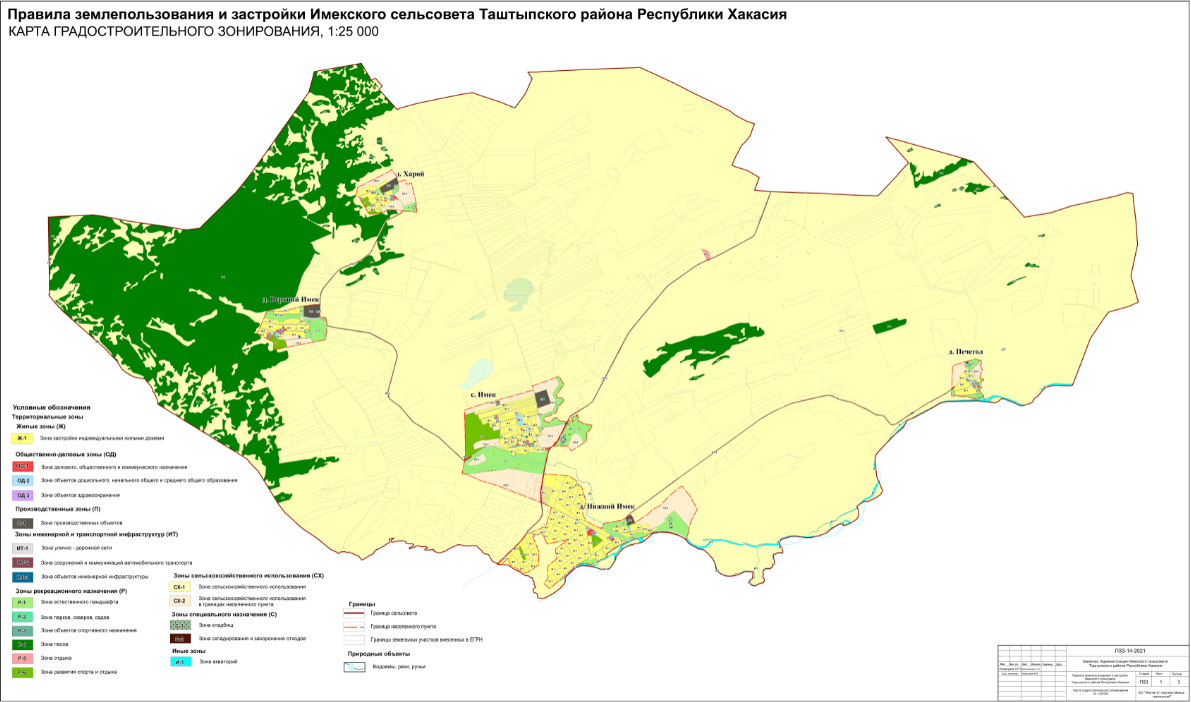      Приложение № 2 к решению Совета депутатов Имекского сельсовета от 02.08.2022г. № 36Карта зон с особыми условиями использования территории Правил землепользования и застройки Имекского сельсовета Таштыпского района Республики Хакасия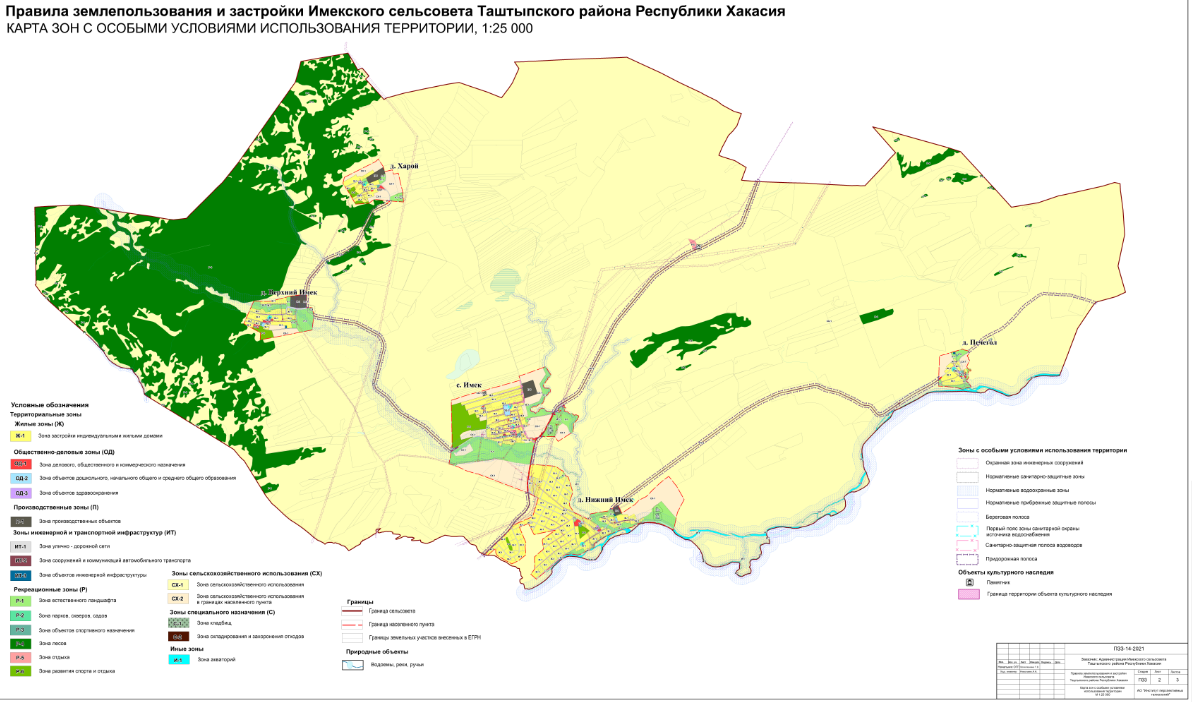      Приложение № 3  к решению Совета депутатов Имекского сельсовета от 02.08.2022г. № 36Карта градостроительного зонирования населенных пунктов: с. Имек, д. Верхний Имек, д. Нижний Имек, д. Печегол, д. Харой Правил землепользования и застройки Имекского сельсовета Таштыпского района Республики Хакасия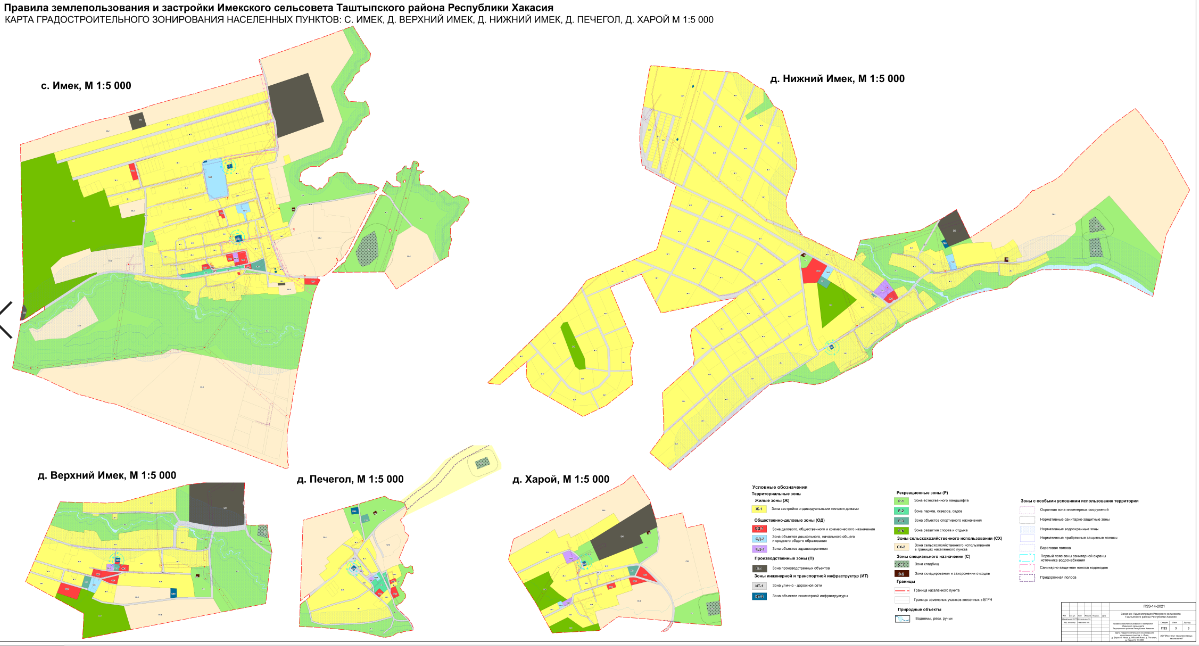      Приложение№ 4  к решению Совета депутатов Имекского сельсовета от 02.08.2022г. № 36Текстовая часть Правил землепользования и застройки Имекского сельсовета Таштыпского района Республики Хакасия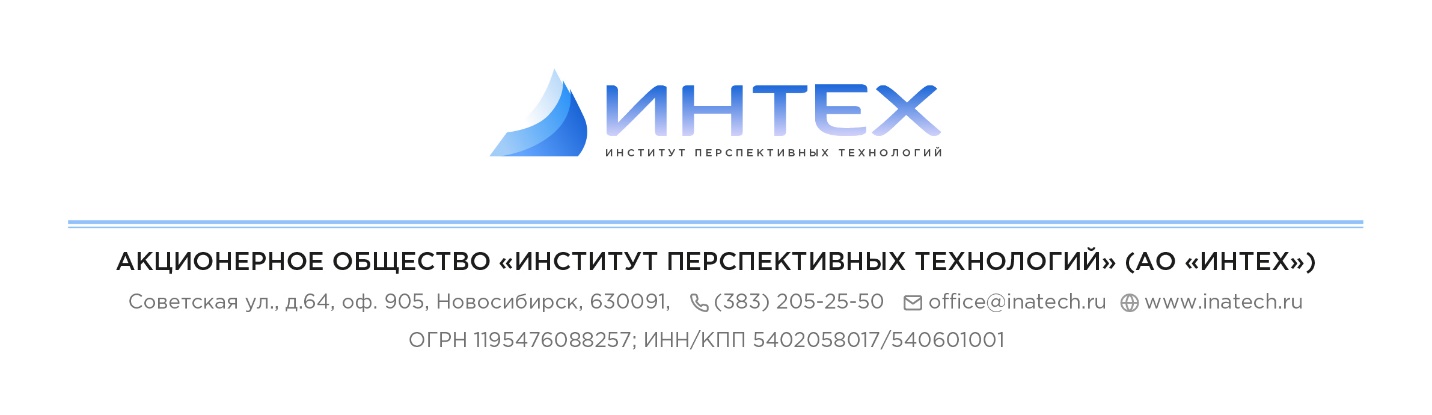 Проект №: ПЗЗ-14-2021Заказчик: Администрация Имекского сельсовета Таштыпского районаРеспублики ХакасияПроект внесения изменений в правила землепользования и застройки Имекского сельсовета Таштыпского района Республики ХакасияПоложения, градостроительные регламенты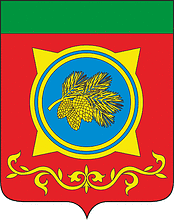       Генеральный директор                                                                          Е.А. Казакевич     Новосибирск                                                             2021 г.Список исполнителейОГЛАВЛЕНИЕЧасть I. Порядок применения правил землепользования и застройки Имекского сельсовета Таштыпского района Республики Хакасия	141. Предмет регулирования правил землепользования и застройки Имекского сельсовета Таштыпского района Республики Хакасия	142. Цели разработки Правил	143. Регулирование землепользования и застройки органами местного самоуправления муниципального образования Имекский сельсовет	144. Изменение видов разрешенного использования земельных участков и объектов капитального строительства, отклонение от предельных параметров разрешенного строительства, реконструкции объектов капитального строительства физическими и юридическими лицами	175. Подготовка документации по планировке территории Имекского сельсовета	196. Проведение общественных обсуждений или публичных слушаний по вопросам землепользования и застройки Имекского сельсовета Таштыпского района	197. Внесение изменений в Правила	208. Положение о регулировании иных вопросов землепользования и застройки Имекского сельсовета	20Часть II. Градостроительные регламенты	219. Виды, состав и кодовое обозначение территориальных зон, выделенных на карте градостроительного зонирования Имекского сельсовета	2110. Структура градостроительных регламентов в составе Правил	2211. Градостроительные регламенты	16Жилые зоны (Ж)	16Зона застройки индивидуальными жилыми домами (Ж-1)	16Общественно – деловые зоны (ОД)	20Зона делового, общественного и коммерческого назначения (ОД-1)	20Зона объектов дошкольного, начального общего и среднего общего образования 
(ОД-2)	24Зона объектов здравоохранения (ОД-3)	25Производственные зоны (П)	26Зона производственных объектов (П-1)	26Зоны объектов инженерной и транспортной инфраструктур (ИТ)	29Зона улично-дорожной сети (ИТ-1)	29Зона сооружений и коммуникаций автомобильного транспорта (ИТ-2)	30Зона объектов инженерной инфраструктуры (ИТ-3)	31Зоны сельскохозяйственного использования (СХ)	32Зона сельскохозяйственного использования (СХ-1)	32Зона сельскохозяйственного использования в границах населенного пункта (СХ-2)	33Зоны рекреационного назначения (Р)	35Зона естественного ландшафта (Р-1)	35Зона парков, скверов, садов (Р-2)	36Зона объектов спортивного назначения (Р-3)	37Зона лесов (Р-4)	38Зона отдыха (Р-5)	38Зона развития спорта и отдыха (Р-6)	40Зоны специального назначения (С)	41Зона кладбищ (С-1)	41Зона складирования и захоронения отходов (С-2)	42Иные зоны (И)	43Зона акваторий (И-1)	43Часть III. Зоны с особыми условиями использования территории	4412. Ограничения использования земельных участков и объектов капитального строительства на территории зон охраны объектов электросетевого хозяйства в установленных границах	4413. Ограничения использования земельных участков и объектов капитального строительства на территории охранных зон трубопроводов	4614. Ограничения использования земельных участков и объектов капитального строительства на территории водоохранных зон и прибрежных полос	4815. Ограничения использования земельных участков и объектов капитального строительства на территории санитарных, защитных и санитарно-защитных зон	4916. Ограничения использования земельных участков и объектов капитального строительства на территории придорожных полос автомобильных дорог	5217. Ограничения использования земельных участков и объектов капитального строительства на территории зон санитарной охраны источников питьевого водоснабжения	5318. Зоны охраны объектов культурного наследия (памятников истории и культуры) народов Российской Федерации	66Часть I. Порядок применения правил землепользования и застройки Имекского сельсовета Таштыпского района Республики Хакасия1. Предмет регулирования правил землепользования и застройки Имекского сельсовета Таштыпского района Республики Хакасия1. Правила землепользования и застройки Имекского сельсовета Таштыпского района Республики Хакасия (далее – Правила) являются документом градостроительного зонирования Имекского сельсовета Таштыпского района Республики Хакасия (далее – Имекский сельсовет, Поселение).2. Правила подготовлены в соответствии с Градостроительным кодексом Российской Федерации, Земельным кодексом Российской Федерации, иными федеральными законами, правовыми актами муниципального образования Таштыпский район Республики Хакасия, уставом Имекского сельсовета и иными муниципальными нормативными правовыми актами.3. Правила подготовлены с учетом положений о территориальном планировании, содержащихся в генеральном плане Имекского сельсовета, требований технических регламентов, результатов общественных обсуждений или публичных слушаний и предложений заинтересованных лиц.2. Цели разработки Правил1. Правила разрабатываются в целях:1) создания условий для устойчивого развития территории Имекского сельсовета, сохранения окружающей среды и объектов культурного наследия;2) создания условий для планировки территории Имекского сельсовета;3) обеспечения прав и законных интересов физических и юридических лиц, в том числе правообладателей земельных участков и объектов капитального строительства;4) создания условий для привлечения инвестиций, в том числе путем предоставления возможности выбора наиболее эффективных видов разрешенного использования земельных участков и объектов капитального строительства.3. Регулирование землепользования и застройки органами местного самоуправления муниципального образования Имекский сельсовет1. К полномочиям Совета депутатов Имекского сельсовета Таштыпского района Республики Хакасия (далее – Совет депутатов Имекского сельсовета, Совет депутатов) в области землепользования и застройки относятся: 1) утверждение Правил и утверждение внесения изменений в Правила или направление проекта Правил Главе Имекского сельсовета Таштыпского района Республики Хакасия (далее – Главе) на доработку в соответствии с результатами публичных слушаний по указанному проекту;2)утверждение местных нормативов градостроительного проектирования Имекского сельсовета;3) установление порядка организации и проведения публичных слушаний по вопросам градостроительной деятельности;4) реализация иных полномочий в соответствии с законодательством Российской Федерации, Республики Хакасия, Уставом сельсовета.2. К полномочиям Главы Имекского сельсовета Таштыпского района Республики Хакасия в области землепользования и застройки относятся:1) принятие решения о подготовке проекта Правил;2) утверждение состава и порядка деятельности Комиссии по внесению изменений и дополнений в Генеральный план и Правила землепользования и застройки Имекского сельсовета Таштыпского района Республики Хакасия (далее - Комиссия);3) принятие решения о назначении публичных слушаний по проекту Правил, проекту внесения изменений в Правила;4) принятие решения о направлении проекта Правил в Совет депутатов или об отклонении проекта Правил и о направлении его на доработку с указанием даты его повторного представления;5) рассмотрение вопросов о внесении изменений в Правила на основаниях, установленных Градостроительным кодексом Российской Федерации;6) принятие решения о подготовке проекта внесения изменений в Правила или об отклонении предложений о внесении изменений в Правила с указанием причин отклонения и направление копии такого решения заявителям;7) принятие решения о предоставлении разрешения на условно разрешенный вид использования земельного участка или объекта капитального строительства или об отказе в предоставлении такого разрешения;8) принятие решения о предоставлении разрешения на отклонение от предельных параметров разрешенного строительства, реконструкции объектов капитального строительства или об отказе в предоставлении такого разрешения с указанием причин принятого решения;9) принятие решения о подготовке документации по планировке Имекского сельсовета, за исключением случаев, указанных в частях 1.1 и 12.12 статьи 45 Градостроительного кодекса Российской Федерации; 10) принятие решения о назначении публичных слушаний по проекту планировки и проекту межевания на территории Имекского сельсовета, подготовленных в составе документации по планировке территории на территории Имекского сельсовета;11) принятие решения об утверждении документации по планировке Имекского сельсовета или решения об отклонении такой документации и о направлении ее на доработку с учетом протокола публичных слушаний по проекту планировки и проекту межевания Имекского сельсовета и заключения о результатах публичных слушаний;12) осуществление иных полномочий в пределах компетенции, установленной федеральными законами, законами Республики Хакасия, Уставом сельсовета и муниципальными правовыми актами.3. К полномочиям администрации Имекского сельсовета в области землепользования и застройки относятся:1) подготовка документации по планировке Имекского сельсовета в соответствии с законодательством Российской Федерации; 2) осуществление проверки проекта Правил (проекта изменений Правил), представленного комиссией по подготовке проекта Правил, на соответствие требованиям технических регламентов, Схеме территориального планирования Таштыпского района, Схеме территориального планирования Республики Хакасия, схемам территориального планирования Российской Федерации;3) направление в Комиссию предложений о внесении изменений в Правила в случаях, если необходимо совершенствовать порядок регулирования землепользования и застройки на территории Имекского сельсовета;4) резервирование земель и изъятие земельных участков в границах Имекского сельсовета для муниципальных нужд в соответствии законодательством Российской Федерации;5) осуществление муниципального земельного контроля за использованием земель Имекского сельсовета в соответствии с законодательством Российской Федерации;6) обеспечение опубликования (обнародования) решения об утверждении Правил (изменений Правил) или решения об отклонении проекта Правил (проекта изменений Правил) и о направлении его на доработку, включая мотивированное обоснование принятых решений в газете и на официальном сайте администрации Имекского сельсовета в информационно-телекоммуникационной сети Интернет;7) иные полномочия, отнесенные к компетенции администрации Имекского сельсовета Уставом сельсовета, решениями Совета депутатов в соответствии с федеральным законодательством и законодательством Республики Хакасия.В целях реализации полномочий администрации Имекского сельсовета в области градостроительной деятельности главой Имекского сельсовета издаются муниципальные правовые акты в соответствии с полномочиями, предоставленными законодательством Российской Федерации, законами Республики Хакасия, Уставом Имекского сельсовета.4. К полномочиям Комиссии по внесению изменений и дополнений в Генеральный план и Правила землепользования и застройки Имекского сельсовета, Таштыпского района, Республики Хакасия относятся:1) подготовка проекта Правил Имекского сельсовета Таштыпского района и проекта внесения изменений в них;2) подготовка предложений о внесении изменений в Правила Имекского сельсовета;3) организация и проведение общественных обсуждений или публичных слушаний по проекту Правил (проекту о внесении изменений в Правила) в порядке, определяемом Уставом Имекского сельсовета и (или) нормативными правовыми актами Совета депутатов Имекского сельсовета, в соответствии со статьями 5.1, 28, частями 13, 14 статьи 31 Градостроительного кодекса Российской Федерации;4) организация и проведение общественных обсуждений или публичных слушаний по проекту документации по планировке территории в порядке, определяемом Уставом Имекского сельсовета и (или) нормативными правовыми актами Совета депутатов Имекского сельсовета с учетом положений статьи 46 Градостроительного кодекса Российской Федерации; 5) подготовка Главе заключения по результатам публичных слушаний, в том числе рекомендаций и предложений о предоставлении специальных согласований и разрешений на отклонения от Правил, предложения по досудебному урегулированию споров в связи с обращениями физических и юридических лиц по поводу решений органов администрации, касающихся вопросов землепользования и застройки;6) рассмотрение заявлений граждан и юридических лиц по вопросам соблюдения Правил и жалоб на требования предписаний об устранении нарушений градостроительных регламентов;7)  разъяснение положений Правил физическим и юридическим лицам;8) рассмотрение иных вопросов, касающихся градостроительного использования земельных участков, градостроительного зонирования и градостроительных регламентов.4. Изменение видов разрешенного использования земельных участков и объектов капитального строительства, отклонение от предельных параметров разрешенного строительства, реконструкции объектов капитального строительства физическими и юридическими лицами1. Изменение видов разрешенного использования земельных участков и объектов капитального строительства осуществляется в соответствии с градостроительными регламентами для территориальных зон, при условии соблюдения технических регламентов.2. Выбор основных и вспомогательных видов разрешенного использования земельных участков и объектов капитального строительства осуществляется правообладателями земельных участков и объектов капитального строительства, за исключением органов государственной власти, органов местного самоуправления, государственных и муниципальных учреждений, государственных и муниципальных унитарных предприятий, самостоятельно без дополнительных разрешений и согласования.3. Изменение видов разрешенного использования земельных участков и объектов капитального строительства органами государственной власти, органами местного самоуправления, государственными и муниципальными учреждениями, государственными и муниципальными унитарными предприятиями осуществляется в соответствии с действующим законодательством.4. В случаях, если земельный участок и (или) объект капитального строительства расположен на территории, на которую действие градостроительных регламентов не распространяется или для которой градостроительный регламент не устанавливается, изменение вида его разрешенного использования осуществляется в соответствии с Градостроительным кодексом Российской Федерации.5. Использование земельного участка и (или) объекта капитального строительства с условно разрешенным видом использования допускается после предоставления разрешения на условно разрешенный вид использования земельного участка или объекта капитального строительства (далее – разрешение на условно разрешенный вид использования).6. Физическое или юридическое лицо, заинтересованное в предоставлении разрешения на условно разрешенный вид использования, направляет в Комиссию заявление о предоставлении разрешения на условно разрешенный вид использования.7. Предоставление разрешения на условно разрешенный вид использования осуществляется в соответствии со статьей 39 Градостроительного кодекса Российской Федерации.8. Правообладатели земельных участков, размеры которых меньше установленных градостроительным регламентом минимальных размеров земельных участков либо конфигурация, инженерно-геологические или иные характеристики, которых неблагоприятны для застройки, вправе обратиться за разрешениями на отклонение от предельных параметров разрешенного строительства, реконструкции объектов капитального строительства (далее – разрешение на отклонение от предельных параметров).9. Размещение на земельном участке объектов капитального строительства, их реконструкция с отклонением от предельных параметров разрешенного строительства, реконструкции объектов капитального строительства допускается после предоставления разрешения на отклонение от предельных параметров.10. Заинтересованное в получении разрешения на отклонение от предельных параметров лицо направляет в Комиссию заявление о предоставлении такого разрешения.11. Предоставление разрешения на отклонение от предельных параметров осуществляется в соответствии со статьей 40 Градостроительного кодекса Российской Федерации.5. Подготовка документации по планировке территории Имекского сельсовета1. Подготовка документации по планировке территории осуществляется в целях обеспечения устойчивого развития территории сельсовета, выделения элементов планировочной структуры (кварталов, микрорайонов, иных элементов), установления границ земельных участков, на которых расположены объекты капитального строительства, границ земельных участков, предназначенных для строительства и размещения линейных объектов.2. Подготовка документации по планировке территории (за исключением подготовки градостроительных планов земельных участков) осуществляется в соответствии со статьей 45 Градостроительного кодекса Российской.3. Подготовка градостроительных планов земельных участков осуществляется администрацией муниципального района.6. Проведение общественных обсуждений или публичных слушаний по вопросам землепользования и застройки Имекского сельсовета Таштыпского района1. Общественные обсуждения или публичные слушания по вопросам землепользования и застройки на территории Имекского сельсовета (далее – общественные обсуждения или публичные слушания) организуются и проводятся в целях:1) соблюдения прав человека на благоприятные условия жизнедеятельности, прав и законных интересов правообладателей земельных участков и объектов капитального строительства;2) информирования населения сельсовета о градостроительной деятельности в Имекском сельсовете.2. Организация и проведение публичных слушаний осуществляется в порядке, определяемом Уставом Имекского сельсовета, нормативными правовыми актами Совета депутатов Имекского сельсовета, с учетом положений Градостроительного кодекса Российской Федерации.3. На общественные обсуждения или публичные слушания по вопросам землепользования и застройки должны выноситься:1) проект Правил и проект о внесении изменений в Правила;2) проекты планировки территории и проекты межевания территории;3) проекты решений о предоставлении разрешений на условно разрешенный вид использования;4) проекты решения об отклонении от предельных параметров разрешенного строительства, реконструкции объектов капитального строительства.4. Решения о назначении общественных обсуждений или публичных слушаний принимает Глава Имекского сельсовета.7. Внесение изменений в Правила1. Внесение изменений в Правила осуществляется в том же порядке, что и подготовка, и утверждение Правил в соответствии со статьями 31-33 Градостроительного кодекса Российской Федерации.2. Перечень оснований для рассмотрения вопроса о внесении изменений в Правила установлен частью 2 статьи 33 Градостроительного кодекса Российской Федерации.3. Комиссия в течение 30 (тридцати) дней со дня поступления предложения о внесении изменения в Правила осуществляет подготовку заключения, в котором содержатся рекомендации о внесении в соответствии с поступившим предложением изменения в Правила или об отклонении такого предложения с указанием причин отклонения, и направляет это заключение Главе сельсовета.4. Глава Имекского сельсовета с учетом рекомендаций, содержащихся в заключении Комиссии, в течение 30 (тридцати) дней со дня поступления заключения Комиссии принимает решение о подготовке проекта о внесении изменения в Правила или об отклонении предложения о внесении изменения в Правила с указанием причин отклонения и направляет копию такого решения заявителям.8. Положение о регулировании иных вопросов землепользования и застройки Имекского сельсовета1. Полномочия по организации управления и распоряжения землями, отнесенными к муниципальной собственности, и землями, государственная собственность на которые не разграничена, в границах сельсовета, осуществляются администрацией района, за исключением:1) предоставления земельных участков, на которых расположены здания, сооружения, в порядке, установленном статьей 39.20 Земельного кодекса Российской Федерации;2) использования земельных участков без предоставления земельных участков и установления сервитута в порядке, установленном главой V.6 Земельного кодекса Российской Федерации;3) формирования земельных участков, на которых расположены многоквартирные дома;4) предоставления земельных участков гражданам для индивидуального жилищного строительства.2. Полномочия, указанные в пункте 1 настоящего раздела, реализуются в соответствии с Земельным кодексом Российской Федерации.Часть II. Градостроительные регламенты9. Виды, состав и кодовое обозначение территориальных зон, выделенных на карте градостроительного зонирования Имекского сельсоветаНа карте градостроительного зонирования установлены следующие виды территориальных зон (в скобках приводится их кодовое обозначение):Жилые зоны (Ж):1. Зона застройки индивидуальными жилыми домами	(Ж-1)Общественно-деловые зоны (ОД):2. Зона делового, общественного и коммерческого назначения	(ОД-1)3. Зона объектов дошкольного, начального общего и среднего общего образования	(ОД-2)4. Зона объектов здравоохранения	(ОД-3)Производственные зоны (П):5. Зона производственных объектов	(П-1)Зоны инженерной и транспортной инфраструктур (ИТ):6. Зона улично-дорожной сети	(ИТ-1)7. Зона сооружений и коммуникаций автомобильноготранспорта	(ИТ-2)8. Зона объектов инженерной инфраструктуры	(ИТ-3)Зоны сельскохозяйственного использования (СХ):9. Зона сельскохозяйственного использования	(СХ-1)10. Зона сельскохозяйственного использования в границах населенного пункта	(СХ-2)Зоны рекреационного назначения (Р):11. Зона естественного ландшафта	(Р-1)12. Зона парков, скверов, садов	(Р-2)13. Зона объектов спортивного назначения	 (Р-3)14. Зона лесов	 (Р-4)15. Зона отдыха	 (Р-5)16. Зона развития спорта и отдыха	 (Р-6)Зоны специального назначения (С):17. Зона кладбищ 	(С-1)18. Зона складирования и захоронения отходов	 (С-2)Иные зоны (И):19. Зона акваторий	(И-1)10. Структура градостроительных регламентов в составе Правил1. Общие положения о градостроительных регламентахГрадостроительные регламенты территориальной зоны в отношении земельных участков и объектов капитального строительства включают в себя:1) виды разрешенного использования земельных участков и объектов капитального строительства;2) предельные (минимальные и (или) максимальные) размеры земельных участков и предельные параметры разрешенного строительства, реконструкции объектов капитального строительства;3) ограничения использования земельных участков и объектов капитального строительства, устанавливаемые в соответствии с федеральным законодательством.На карте градостроительного зонирования в обязательном порядке устанавливаются территории, в границах которых предусматривается осуществление деятельности по комплексному и устойчивому развитию территории, в случае планирования осуществления такой деятельности. Границы таких территорий устанавливаются по границам одной или нескольких территориальных зон и могут отображаться на отдельной карте.Расчетные показатели минимально допустимого уровня обеспеченности территории объектами коммунальной, транспортной, социальной инфраструктур и расчетные показатели максимально допустимого уровня территориальной доступности указанных объектов для населения применяются в случае, если в границах территориальной зоны, применительно к которой устанавливается градостроительный регламент, предусматривается осуществление деятельности по комплексному и устойчивому развитию территории.Применительно к территориям исторических поселений, достопримечательных мест, землям лечебно-оздоровительных местностей и курортов, зонам с особыми условиями использования территорий градостроительные регламенты устанавливаются в соответствии с законодательством Российской Федерации.2. Виды разрешенного использования для территориальных зон.Разрешенное использование земельных участков и объектов капитального строительства может быть следующих видов:1) основные виды разрешенного использования;2) условно разрешенные виды использования;3) вспомогательные виды разрешенного использования, допустимые только в качестве дополнительных по отношению к основным видам разрешенного использования и условно разрешенным видам использования и осуществляемые совместно с ними.Изменение одного вида разрешенного использования земельных участков и объектов капитального строительства на другой вид такого использования осуществляется в соответствии с разделом 4 Правил.Основные и вспомогательные виды разрешенного использования земельных участков и объектов капитального строительства правообладателями земельных участков и объектов капитального строительства, за исключением органов государственной власти, органов местного самоуправления, государственных и муниципальных учреждений, государственных и муниципальных унитарных предприятий, выбираются самостоятельно без дополнительных разрешений и согласования.Физическое или юридическое лицо вправе оспорить в суде решение о предоставлении разрешения на условно разрешенный вид использования земельного участка или объекта капитального строительства либо об отказе в предоставлении такого разрешения.3. Предельные (минимальные и (или) максимальные) размеры земельных участков и предельные параметры разрешенного строительства, реконструкции объектов капитального строительства.Предельные (минимальные и (или) максимальные) размеры земельных участков и предельные параметры разрешенного строительства, реконструкции объектов капитального строительства включают в себя:1) предельные (минимальные и (или) максимальные) размеры земельных участков, в том числе их площадь;2) минимальные отступы от границ земельных участков в целях определения мест допустимого размещения зданий, строений, сооружений, за пределами которых запрещено строительство зданий, строений, сооружений;3) предельное количество этажей или предельную высоту зданий, строений, сооружений;4) максимальный процент застройки в границах земельного участка, определяемый как отношение суммарной площади земельного участка, которая может быть застроена, ко всей площади земельного участка.11. Градостроительные регламентыЖилые зоны (Ж)Зона застройки индивидуальными жилыми домами (Ж-1)Основные виды разрешенного использованияУсловно разрешенные виды использованияВспомогательные виды разрешенного использования*1) расстояния до границы соседнего участка по санитарно-бытовым условиям (в метрах) следует принимать не менее: от объекта индивидуального жилищного строительства, усадебного жилого дома – 3,0 м; от построек для содержания скота и птицы (для земельных участков с видом разрешённого использования (2.2)) – 4,0 м; от бани, гаража и других построек – 1,0 м; открытых стоянок автомобилей – не менее 1 м  от стволов высокорослых деревьев – 4,0 м; от стволов среднерослых деревьев – 2,0 м; от кустарника – 1,0 м;2) расстояния от окон жилых помещений (комнат, кухонь и веранд) до стен дома и хозяйственных построек (сарая, гаража, бани), расположенных на соседних земельных участках, должны быть не менее 6 м;3) в условиях реконструкции и строительства в кварталах существующей застройки, расстояние между фронтальной границей участка (со стороны красной линии улицы или если красная линия не установлена, то со стороны линии существующей сложившейся застройки) и основным строением должно быть в соответствии со сложившейся линией застройки; не допускается размещать вспомогательные строения, кроме гаражей со стороны улиц. При этом гараж должен быть расположен по одной линии застройки с основным строением;4) расстояние для подъезда пожарной техники к жилым домам и хозяйственным постройкам – от 5м до 8 м, допускается блокирование хозяйственных построек по границам земельных участков, при условии согласия домовладельцев и при устройстве брандмауэрных (противопожарных) стен;5) расстояние от хозяйственных построек для скота и птицы (для земельных участков с видом разрешённого использования (2.2)) – не менее 4 м;6) постройки для содержания скота и птицы (для земельных участков с видом разрешённого использования (2.2)) допускается пристраивать только при изоляции их от жилых комнат не менее чем тремя подсобными помещениями; при этом помещения для скота и птицы должны иметь изолированный наружный вход, расположенный не ближе 7 м от входа в дом.7) не допускается строительство зданий для содержания более 10 голов крупного рогатого скота (для земельных участков с видом разрешённого использования (2.2));8) при отсутствии централизованной канализации расстояние от туалета до стен соседнего дома необходимо принимать не менее 12 м, до источника водоснабжения (колодца) - не менее 25 м.;9) расстояние от сараев для скота и птицы до шахтных колодцев должно быть не менее 20 м.10) септик должен располагаться в границах земельного участка. Расстояние от септика до источника питьевого водоснабжения, скважины не менее 50 м, до водоема со стоячей водой (озера, пруда и т.п.) – не менее 30 м, до водоема проточного (реки, ручья) – 10 м, до деревьев – 3 м, от кустарника – на 1 м, до дороги – не менее 5 м, до границ смежного участка – 4 м.11) между длинными сторонами многоквартирных жилых зданий следует принимать расстояния (бытовые разрывы): для жилых зданий высотой 2 - 3 этажа – не менее 15 м; 4 этажа – не менее 20 м; между длинными сторонами и торцами этих же зданий с окнами из жилых комнат – не менее 10 м;12) расстояния от границ застройки до лесных массивов должны быть не менее 15 м;13) процент нежилых помещений в жилых домах с видом разрешенного использования:малоэтажная многоквартирная жилая застройка (2.1.1) – не более 15%;14) расстояние от хозяйственных построек и автостоянок закрытого типа до красных линий улиц и проездов должно быть не менее 5 м.Общественно – деловые зоны (ОД)Зона делового, общественного и коммерческого назначения (ОД-1)Основные виды разрешенного использованияУсловно разрешенные виды использованияВспомогательные виды разрешенного использованияЗона объектов дошкольного, начального общего и среднего общего образования (ОД-2)Основные виды разрешенного использованияУсловно разрешенные виды использованияВспомогательные виды разрешенного использованияЗона объектов здравоохранения (ОД-3)Основные виды разрешенного использованияУсловно разрешенные виды использованияВспомогательные виды разрешенного использованияПроизводственные зоны (П)Зона производственных объектов (П-1)Основные виды разрешенного использованияУсловно разрешенные виды использованияВспомогательные виды разрешенного использованияЗоны объектов инженерной и транспортной инфраструктур (ИТ)Зона улично-дорожной сети (ИТ-1)Основные виды разрешенного использованияУсловно разрешенные виды использованияВспомогательные виды разрешенного использованияЗона сооружений и коммуникаций автомобильного транспорта (ИТ-2)Основные виды разрешенного использованияУсловно - разрешенные виды использованияВспомогательные виды разрешенного использованияЗона объектов инженерной инфраструктуры (ИТ-3)Основные виды разрешенного использованияУсловно - разрешенные виды использованияВспомогательные виды разрешенного использованияЗоны сельскохозяйственного использования (СХ)Зона сельскохозяйственного использования (СХ-1)Основные виды разрешенного использованияУсловно разрешенные виды использованияВспомогательные виды разрешенного использованияЗона сельскохозяйственного использования в границах населенного пункта (СХ-2)Основные виды разрешенного использованияУсловно разрешенные виды использованияВспомогательные виды разрешенного использования1) Минимальный размер образуемых новых земельных участков из земель сельскохозяйственного назначения составляет два гектара.
2) Минимальные размеры выделяемых в натуре (на местности) земельных участков из состава искусственно орошаемых сельскохозяйственных угодий, в случае полива стационарными дождевальными установками, или осушаемых земель устанавливаются не менее пятидесяти гектар, в случае полива передвижными дождевальными установками - не менее десяти гектар.
3) Данные нормы минимальных размеров земельных участков, не применяются:- к земельным участкам из земель сельскохозяйственного назначения, образованным до вступления в силу Закона Республики Хакасия от 05.05.2008 №09-ЗРХ;
- к земельным участкам из земель сельскохозяйственного назначения, ограниченным со всех сторон землями других категорий, площадь которых меньше минимальных размеров;
- к земельным участкам, выделяемым в счет доли (долей) в праве общей собственности на земельный участок для ведения личного подсобного хозяйства или осуществления деятельности крестьянского (фермерского) хозяйства, если их основной деятельностью является садоводство, овощеводство, цветоводство, виноградарство, семеноводство, птицеводство, пчеловодство, товарное рыбоводство или другая деятельность в целях производства сельскохозяйственной продукции по технологии, допускающей использование земельных участков, размеры которых менее, чем минимальные размеры земельных участков, установленные Законом Республики Хакасия от 05.05.2008 №09-ЗРХ;
- к земельным участкам, образуемым с целью их изъятия для государственных или муниципальных нужд и (или) последующего изменения целевого назначения земель на основании документов территориального планирования, документации по планировке территории и землеустроительной документации.4) Максимальный размер общей площади сельскохозяйственных угодий, которые расположены на территории одного муниципального района и могут находиться в собственности одного гражданина и (или) одного юридического лица, устанавливается законом субъекта Российской Федерации равным не менее чем 10 процентам общей площади сельскохозяйственных угодий, расположенных на указанной территории в момент предоставления и (или) приобретения таких земельных участков.Зоны рекреационного назначения (Р)Зона естественного ландшафта (Р-1)Основные виды разрешенного использованияУсловно разрешенные виды использованияВспомогательные виды разрешенного использованияЗона парков, скверов, садов (Р-2)Основные виды разрешенного использованияУсловно разрешенные виды использованияВспомогательные виды разрешенного использованияЗона объектов спортивного назначения (Р-3)Основные виды разрешенного использованияУсловно разрешенные виды использованияВспомогательные виды разрешенного использованияЗона лесов (Р-4)Основные виды разрешенного использованияУсловно разрешенные виды использованияВспомогательные виды разрешенного использованияЗона отдыха (Р-5)Основные виды разрешенного использованияУсловно разрешенные виды использованияВспомогательные виды разрешенного использованияЗона развития спорта и отдыха (Р-6)Основные виды разрешенного использованияУсловно разрешенные виды использованияВспомогательные виды разрешенного использованияЗоны специального назначения (С)Зона кладбищ (С-1)Основные виды разрешенного использованияУсловно разрешенные виды использованияВспомогательные виды разрешенного использованияЗона складирования и захоронения отходов (С-2)Основные виды разрешенного использованияУсловно разрешенные виды использованияВспомогательные виды разрешенного использованияИные зоны (И)Зона акваторий (И-1)Основные виды разрешенного использованияУсловно разрешенные виды использованияВспомогательные виды разрешенного использованияПримечания.1. Предельный размер земельных участков не может быть менее площади, занимаемой существующим или размещаемым в его границах объектом капитального строительства, и обеспечивающей соблюдение установленных Правилами предельных параметров разрешенного строительства, реконструкции объектов капитального строительства, в том числе минимальной доли озеленения земельных участков, минимального количества мест для стоянки (размещения) индивидуального автотранспорта в границах земельного участка, а также соблюдение строительных, экологических, санитарно-гигиенических, противопожарных и иных правил, нормативов.2. В случае если земельный участок под существующими зданиями, строениями, сооружениями, право собственности на которые зарегистрировано в установленном законом порядке, не образован до вступления в силу Правил, при этом территория под указанными зданиями, строениями, сооружениями граничит с территориями общего пользования (красными линиями территорий общего пользования) и (или) земельными участками, образованными до вступления в силу Правил, препятствующими образованию земельного участка под существующими зданиями, строениями, сооружениями в соответствии с примечанием 2 настоящей статьи, образование такого земельного участка осуществляется без учета положений примечания 2 настоящей статьи, но с учетом границ указанных территорий общего пользования (красных линий таких территорий), а также границ указанных земельных участков.3. Минимальные отступы от стен существующих зданий, строений, сооружений до границ земельных участков (в границах которых расположены эти существующие здания, строения, сооружения), совпадающих с улицами и проездами  по линиям существующей застройки, в условиях реконструкции допускается устанавливать менее 3 метров.Часть III. Зоны с особыми условиями использования территории 12. Ограничения использования земельных участков и объектов капитального строительства на территории зон охраны объектов электросетевого хозяйства в установленных границах1. На территории зон охраны объектов электросетевого хозяйства в установленных границах в соответствии с законодательством Российской Федерации, в том числе в соответствии с Постановлением Правительства РФ от 24.02.2009 № 160 «О порядке установления охранных зон объектов электросетевого хозяйства и особых условий использования земельных участков, расположенных в границах таких зон», устанавливается специальный режим использования земельных участков и объектов капитального строительства.2. В охранных зонах запрещается осуществлять любые действия, которые могут нарушить безопасную работу объектов электросетевого хозяйства, в том числе привести к их повреждению или уничтожению, и (или) повлечь причинение вреда жизни, здоровью граждан и имуществу физических или юридических лиц, а также повлечь нанесение экологического ущерба и возникновение пожаров, в том числе:1) набрасывать на провода и опоры воздушных линий электропередачи посторонние предметы, а также подниматься на опоры воздушных линий электропередачи;2) размещать любые объекты и предметы (материалы) в пределах созданных в соответствии с требованиями нормативно-технических документов проходов и подъездов для доступа к объектам электросетевого хозяйства, а также проводить любые работы и возводить сооружения, которые могут препятствовать доступу к объектам электросетевого хозяйства, без создания необходимых для такого доступа проходов и подъездов;3) находиться в пределах огороженной территории и помещениях распределительных устройств и подстанций, открывать двери и люки распределительных устройств и подстанций, производить переключения и подключения в электрических сетях (указанное требование не распространяется на работников, занятых выполнением разрешенных в установленном порядке работ), разводить огонь в пределах охранных зон вводных и распределительных устройств, подстанций, воздушных линий электропередачи, а также в охранных зонах кабельных линий электропередачи;4) размещать свалки;5) производить работы ударными механизмами, сбрасывать тяжести массой свыше 5 тонн, производить сброс и слив едких и коррозионных веществ и горюче-смазочных материалов (в охранных зонах подземных кабельных линий электропередачи).3. В охранных зонах, установленных для объектов электросетевого хозяйства напряжением свыше 1000 вольт, помимо действий, предусмотренных пунктом 2 настоящего раздела, запрещается:1) складировать или размещать хранилища любых, в том числе горюче-смазочных материалов;2) размещать детские и спортивные площадки, стадионы, рынки, торговые точки, полевые станы, загоны для скота, гаражи и стоянки всех видов машин и механизмов, за исключением гаражей-стоянок автомобилей, принадлежащих физическим лицам, проводить любые мероприятия, связанные с большим скоплением людей, не занятых выполнением разрешенных в установленном порядке работ (в охранных зонах воздушных линий электропередачи);3) использовать (запускать) любые летательные аппараты, в том числе воздушных змеев, спортивные модели летательных аппаратов (в охранных зонах воздушных линий электропередачи);4) бросать якоря с судов и осуществлять их проход с отданными якорями, цепями, лотами, волокушами и тралами (в охранных зонах подводных кабельных линий электропередачи);5) осуществлять проход судов с поднятыми стрелами кранов и других механизмов (в охранных зонах воздушных линий электропередачи).4. В пределах охранных зон без письменного решения о согласовании сетевых организаций юридическим и физическим лицам запрещаются:1) строительство, капитальный ремонт, реконструкция или снос зданий и сооружений;2) горные, взрывные, мелиоративные работы, в том числе связанные с временным затоплением земель;3) посадка и вырубка деревьев и кустарников;4) проезд машин и механизмов, имеющих общую высоту с грузом или без груза от поверхности дороги более 4,5 метров (в охранных зонах воздушных линий электропередачи);5) земляные работы на глубине более 0,3 метра (на вспахиваемых землях – на глубине более 0,45 метра), а также планировка грунта (в охранных зонах подземных кабельных линий электропередачи);6) полив сельскохозяйственных культур в случае, если высота струи воды может составить свыше 3 метров (в охранных зонах воздушных линий электропередачи);7) полевые сельскохозяйственные работы с применением сельскохозяйственных машин и оборудования высотой более 4 метров (в охранных зонах воздушных линий электропередачи) или полевые сельскохозяйственные работы, связанные с вспашкой земли (в охранных зонах кабельных линий электропередачи).5. В охранных зонах, установленных для объектов электросетевого хозяйства напряжением до 1000 вольт, помимо действий, предусмотренных пунктом 4 настоящего раздела, без письменного решения о согласовании сетевых организаций запрещается:1) размещать детские и спортивные площадки, стадионы, рынки, торговые точки, полевые станы, загоны для скота, гаражи и стоянки всех видов машин и механизмов, садовые, огородные и дачные земельные участки, объекты садоводческих, огороднических или дачных некоммерческих объединений, объекты жилищного строительства, в том числе индивидуального (в охранных зонах воздушных линий электропередачи);2) складировать или размещать хранилища любых, в том числе горюче-смазочных, материалов;3) устраивать причалы для стоянки судов, барж и плавучих кранов, бросать якоря с судов и осуществлять их проход с отданными якорями, цепями, лотами, волокушами и тралами (в охранных зонах подводных кабельных линий электропередачи).13. Ограничения использования земельных участков и объектов капитального строительства на территории охранных зон трубопроводов1. Ограничения использования земельных участков и объектов капитального строительства на территории охранных зон трубопроводов устанавливаются в соответствии со следующими нормативными документами:СП 42.13330.2016. «Свод правил. Градостроительство. Планировка и застройка городских и сельских поселений. Актуализированная редакция СНиП 2.07.01-89*»;СП 36.13330 «Магистральные трубопроводы»;СанПиН 2.2.1/2.1.1.1200-03 «Санитарно-защитные зоны и санитарная классификация предприятий, сооружений и иных объектов»;Способы прокладки магистральных трубопроводов, характеристики охранных зон, ограничения охранных зон и другие параметры устанавливаются в соответствии со СНиП 2.05.06-85 (2000) и Постановлением Госгортехнадзора Российской Федерации № 9 от 22.04.1992 №9 «Правила охраны магистральных трубопроводов».2. В охранных зонах трубопроводов запрещается:1) перемещать, засыпать и ломать опознавательные и сигнальные знаки, контрольно-измерительные пункты;2) открывать люки, калитки и двери необслуживаемых усилительных пунктов кабельной связи, ограждений узлов линейной арматуры, станций катодной и дренажной защиты, линейных и смотровых колодцев и других линейных устройств, открывать и закрывать краны и задвижки, отключать или включать средства связи, энергоснабжения и телемеханики трубопроводов; 3) устраивать всякого рода свалки, выливать растворы кислот, солей и щелочей;4) разрушать берегоукрепительные сооружения, водопропускные устройства, земляные и иные сооружения (устройства), предохраняющие трубопроводы от разрушения, а прилегающую территорию и окружающую местность – от аварийного разлива транспортируемой продукции;5) бросать якоря, проходить с отданными якорями, цепями, лотами, волокушами и тралами, производить дноуглубительные и землечерпальные работы;6) разводить огонь и размещать какие-либо открытые или закрытые источники огня.3. В охранных зонах трубопроводов без письменного разрешения предприятий трубопроводного транспорта запрещается:1) возводить любые постройки и сооружения;2) высаживать деревья и кустарники всех видов, складировать корма, удобрения, материалы, сено и солому, располагать коновязи, содержать скот, выделять рыбопромысловые участки, производить добычу рыбы, а также водных животных и растений, устраивать водопои, производить колку и заготовку льда;3) сооружать проезды и переезды через трассы трубопроводов;4) устраивать стоянки автомобильного транспорта, тракторов и механизмов;5) размещать сады и огороды;6) производить мелиоративные земляные работы, сооружать оросительные и осушительные системы;7) производить всякого рода открытые и подземные, горные, строительные, монтажные и взрывные работы, планировку грунта. Письменное разрешение на производство взрывных работ в охранных зонах трубопроводов выдается только после представления предприятием, производящим эти работы, соответствующих материалов, предусмотренных действующими Едиными правилами безопасности при взрывных работах;8) производить геолого-съемочные, геологоразведочные, поисковые, геодезические и другие изыскательские работы, связанные с устройством скважин, шурфов и взятием проб грунта (кроме почвенных образцов).4. Предприятиям трубопроводного транспорта разрешается:1) подъезд в соответствии со схемой проездов, согласованной с землепользователем, автомобильного транспорта и других средств к трубопроводу и его объектам для обслуживания и проведения ремонтных работ;2) устройство в пределах охранной зоны шурфов для проверки качества изоляции трубопроводов и состояния средств их электрохимической защиты от коррозии и производство других земляных работ, необходимых для обеспечения нормальной эксплуатации трубопроводов, с предварительным (не менее чем за 5 суток до начала работ) уведомлением об этом землепользователя;3) вырубка деревьев при авариях на трубопроводах, проходящих через лесные угодья, с последующим оформлением в установленном порядке лесорубочных билетов и с очисткой мест от порубочных остатков.14. Ограничения использования земельных участков и объектов капитального строительства на территории водоохранных зон и прибрежных полос1. На территории водоохранных зон в соответствии с Водным кодексом Российской Федерации устанавливается специальный режим осуществления хозяйственной и иной деятельности в целях предотвращения загрязнения, засорения, заиления указанных водных объектов и истощения их вод, а также сохранения среды обитания водных биологических ресурсов и других объектов животного и растительного мира.2. Содержание указанного режима определено Водным кодексом Российской Федерации. На территории водоохранных зон запрещается:1) использование сточных вод для удобрения почв;2) размещение кладбищ, скотомогильников, мест захоронения отходов производства и потребления, радиоактивных, химических, взрывчатых, токсичных, отравляющих и ядовитых веществ;3) осуществление авиационных мер по борьбе с вредителями и болезнями растений;4) движение и стоянка автотранспортных средств (кроме специальных автотранспортных средств), за исключением их движения по дорогам и стоянки на дорогах и в специально оборудованных местах, имеющих твердое покрытие;5) размещение автозаправочных станций, складов горюче-смазочных материалов (за исключением случаев, если автозаправочные станции, склады горюче-смазочных материалов размещены на территориях портов, судостроительных и судоремонтных организаций, инфраструктуры внутренних водных путей при условии соблюдения требований законодательства в области охраны окружающей среды и настоящего Кодекса), станций технического обслуживания, используемых для технического осмотра и ремонта транспортных средств, осуществление мойки транспортных средств;6) размещение специализированных хранилищ пестицидов и агрохимикатов, применение пестицидов и агрохимикатов;7) сброс сточных, в том числе дренажных, вод;8) разведка и добыча общераспространенных полезных ископаемых (за исключением случаев, если разведка и добыча общераспространенных полезных ископаемых осуществляются пользователями недр, осуществляющими разведку и добычу иных видов полезных ископаемых, в границах предоставленных им в соответствии с законодательством Российской Федерации о недрах горных отводов и (или) геологических отводов на основании утвержденного технического проекта в соответствии со статьей 19.1 Закона Российской Федерации от 21.02.1992 № 2395-1 «О недрах»).3. В границах прибрежных защитных полос, наряду с вышеперечисленными ограничениями, запрещается:1) распашка земель;2) размещение отвалов размываемых грунтов;3) выпас сельскохозяйственных животных и организация для них летних лагерей, ванн.4. В границах водоохранных зон допускается проектирование, размещение, строительство, реконструкция, ввод в эксплуатацию, эксплуатация хозяйственных и иных объектов при условии оборудования таких объектов сооружениями, обеспечивающими охрану водных объектов от загрязнения, засорения и истощения вод в соответствии с водным законодательством и законодательством в области охраны окружающей среды.Выбор типа сооружения, обеспечивающего охрану водного объекта от загрязнения, засорения, заиления и истощения вод, осуществляется с учетом необходимости соблюдения установленных в соответствии с законодательством в области охраны окружающей среды нормативов допустимых сбросов загрязняющих веществ, иных веществ и микроорганизмов. В целях настоящей статьи под сооружениями, обеспечивающими охрану водных объектов от загрязнения, засорения, заиления и истощения вод, понимаются:1) централизованные системы водоотведения (канализации), централизованные ливневые системы водоотведения;2) сооружения и системы для отведения (сброса) сточных вод в централизованные системы водоотведения (в том числе дождевых, талых, инфильтрационных, поливомоечных и дренажных вод), если они предназначены для приема таких вод; 3) локальные очистные сооружения для очистки сточных вод (в том числе дождевых, талых, инфильтрационных, поливомоечных и дренажных вод), обеспечивающие их очистку исходя из нормативов, установленных в соответствии с требованиями законодательства в области охраны окружающей среды и Водного кодекса Российской Федерации;4) сооружения для сбора отходов производства и потребления, а также сооружения и системы для отведения (сброса) сточных вод (в том числе дождевых, талых, инфильтрационных, поливомоечных и дренажных вод) в приемники, изготовленные из водонепроницаемых материалов.15. Ограничения использования земельных участков и объектов капитального строительства на территории санитарных, защитных и санитарно-защитных зон1. На территории санитарных, защитных и санитарно-защитных зон (далее СЗЗ) в соответствии с законодательством Российской Федерации, в том числе в соответствии с Федеральным законом от 30.03.1999 № 52-ФЗ "О санитарно-эпидемиологическом благополучии населения", устанавливается специальный режим использования земельных участков и объектов капитального строительства.2. Содержание указанного режима определено в соответствии со СанПиН 2.2.1/2.1.1.1200-03 санитарно-эпидемиологическими правилами и нормативами «Санитарно-защитные зоны и санитарная классификация предприятий, сооружений и иных объектов» в составе требований к использованию, организации и благоустройству СЗЗ.3. В соответствии с указанным режимом вводятся следующие ограничения:1) на территории СЗЗ не допускается размещение: жилой застройки, включая отдельные жилые дома, ландшафтно-рекреационных зон, зон отдыха, территорий курортов, санаториев и домов отдыха, территорий садоводческих товариществ и коттеджной застройки, коллективных или индивидуальных дачных и садово-огородных участков, спортивных сооружений, детских площадок, образовательных и детских учреждений, лечебно-профилактических и оздоровительных учреждений общего пользования, других территории с нормируемыми показателями качества среды обитания; 2) в СЗЗ и на территории объектов других отраслей промышленности не допускается размещать: объекты по производству лекарственных веществ, лекарственных средств и (или) лекарственных форм, склады сырья и полупродуктов для фармацевтических предприятий, объекты пищевых отраслей промышленности, оптовые склады продовольственного сырья и пищевых продуктов, комплексы водопроводных сооружений для подготовки и хранения питьевой воды, которые могут повлиять на качество продукции;3) в границах СЗЗ промышленного объекта или производства допускается размещать здания и сооружения для обслуживания работников указанного объекта и для обеспечения деятельности промышленного объекта (производства): нежилые помещения для дежурного аварийного персонала, помещения для пребывания работающих по вахтовому методу (не более двух недель), здания управления, конструкторские бюро, здания административного назначения, научно-исследовательские лаборатории, поликлиники, спортивно-оздоровительные сооружения закрытого типа, бани, прачечные, объекты торговли и общественного питания, мотели, гостиницы, гаражи, площадки и сооружения для хранения общественного и индивидуального автотранспорта, пожарные депо, местные и транзитные коммуникации, ЛЭП, электроподстанции, нефте- и газопроводы, артезианские скважины для технического водоснабжения, водоохлаждающие сооружения для подготовки технической воды, канализационные насосные станции, сооружения оборотного водоснабжения, автозаправочные станции, станции технического обслуживания автомобилей;4) автомагистраль, расположенная в санитарно-защитной зоне промышленного объекта и производства или прилегающая к санитарно-защитной зоне, не входит в ее размер, а выбросы автомагистрали учитываются в фоновом загрязнении при обосновании размера санитарно-защитной зоны;5) в СЗЗ объектов пищевых отраслей промышленности, оптовых складов продовольственного сырья и пищевой продукции, производства лекарственных веществ, лекарственных средств и (или) лекарственных форм, складов сырья и полупродуктов для фармацевтических предприятий допускается размещение новых профильных, однотипных объектов, при исключении взаимного негативного воздействия на продукцию, среду обитания и здоровье человека. 4. На территориях СЗЗ кладбищ, крематориев, зданий и сооружений похоронного назначения в соответствии с СанПиН 2.1.3684-21 (Санитарно-эпидемиологические требования к содержанию территорий городских и сельских поселений, к водным объектам, питьевой воде и питьевому водоснабжению, атмосферному воздуху, почвам, жилым помещениям, эксплуатации производственных, общественных помещений, организации и проведению санитарно-противоэпидемических (профилактических) мероприятий) не разрешается строительство зданий, строений и сооружений, не связанных с обслуживанием указанных объектов, за исключением культовых и обрядовых объектов. 5. СЗЗ или какая-либо её часть не может рассматриваться как резервная территория объекта и использоваться для расширения промышленной или жилой территории без соответствующей обоснованной корректировки границ СЗЗ.6. Решение вопроса о жилой застройке, расположенной в СЗЗ, может решаться несколькими путями:1) жилая застройка может быть вынесена из СЗЗ. Выполнение мероприятий, включая отселение жителей, обеспечивают должностные лица соответствующих промышленных объектов и производств (СанПиН 2.2.1/2.1.1.1200-03, п. 3.2);2) размер СЗЗ для действующих объектов может быть уменьшен (СанПиН 2.2.1/2.1.1.1200-03, п. 4.5).Для жилой зоны, в том числе для индивидуальной и блокированной застройки, расположенной в СЗЗ, вводится регламент использования этой территории – запрет на строительство нового жилого фонда и реконструкцию жилого фонда.7. Изменение размера санитарно-защитной зоны для предприятий III, IV, V классов опасности может быть изменено Главным государственным санитарным врачом Республики Хакасия или его заместителем в порядке, установленном СанПиН 2.2.1/2.1.1.1200-03 санитарно-эпидемиологическими правилами и нормативами «Санитарно-защитные зоны и санитарная классификация предприятий, сооружений и иных объектов». Изменение размера санитарно-защитной зоны для предприятий I и II классов опасности может быть изменено по решению Главного государственного санитарного врача Российской Федерации или его заместителя в порядке, установленном СанПиН 2.2.1/2.1.1.1200-03 санитарно-эпидемиологическими правилами и нормативами «Санитарно-защитные зоны и санитарная классификация предприятий, сооружений и иных объектов».8. Для линейных объектов инженерной инфраструктуры устанавливаются санитарные разрывы, размеры и режимы использования которых также устанавливается СанПиН 2.2.1/2.1.1.1200-03 и Нормативами градостроительного проектирования Республики Хакасия.16. Ограничения использования земельных участков и объектов капитального строительства на территории придорожных полос автомобильных дорог1. В границах придорожных полос автомобильных дорог в соответствии с законодательством Российской Федерации, в том числе в соответствии с Федеральным законом от 08.11.2007 № 257-ФЗ "Об автомобильных дорогах и о дорожной деятельности в Российской Федерации и о внесении изменений в отдельные законодательные акты Российской Федерации» устанавливается особый режим использования земельных участков (частей земельных участков).2. Порядок установления и использования придорожных полос автомобильных дорог федерального, регионального или межмуниципального, местного значения в Поселении может устанавливаться соответственно Правительством Российской Федерации, Правительством Республики Хакасия, органом местного самоуправления Поселения.3. В границах полосы отвода автомобильной дороги, за исключением случаев, предусмотренных настоящим Федеральным законом, запрещаются:1) выполнение работ, не связанных со строительством, с реконструкцией, капитальным ремонтом, ремонтом и содержанием автомобильной дороги, а также с размещением объектов дорожного сервиса;2) размещение зданий, строений, сооружений и других объектов, не предназначенных для обслуживания автомобильной дороги, ее строительства, реконструкции, капитального ремонта, ремонта и содержания и не относящихся к объектам дорожного сервиса;3) распашка земельных участков, покос травы, осуществление рубок и повреждение лесных насаждений и иных многолетних насаждений, снятие дерна и выемка грунта, за исключением работ по содержанию полосы отвода автомобильной дороги или ремонту автомобильной дороги, ее участков;4) выпас животных, а также их прогон через автомобильные дороги вне специально установленных мест, согласованных с владельцами автомобильных дорог;5) установка рекламных конструкций, не соответствующих требованиям технических регламентов и (или) нормативным правовым актам о безопасности дорожного движения;6) установка информационных щитов и указателей, не имеющих отношения к обеспечению безопасности дорожного движения или осуществлению дорожной деятельности.17. Ограничения использования земельных участков и объектов капитального строительства на территории зон санитарной охраны источников питьевого водоснабжения1. На территории зон санитарной охраны источников питьевого водоснабжения (далее – ЗСО) в соответствии с законодательством Российской Федерации о санитарно-эпидемиологическом благополучии населения устанавливается специальный режим использования территории, включающий комплекс мероприятий, направленных на предупреждение ухудшения качества воды.2. Принципиальное содержание указанного режима установлено СанПиН 2.1.4.1110-02 («Зоны санитарной охраны источников водоснабжения и водопроводов питьевого назначения»). Содержание указанного режима должно быть уточнено и дополнено применительно к конкретным природным условиям и санитарной обстановке с учетом современного и перспективного хозяйственного использования территории в районе ЗСО в составе проекта ЗСО, разрабатываемого и утверждаемого в соответствии с действующим законодательством, и внесено в качестве изменений в настоящие Правила.3. Режим ЗСО включает: мероприятия на территории ЗСО подземных источников водоснабжения; мероприятия на территории ЗСО поверхностных источников водоснабжения; мероприятия по санитарно-защитной полосе водоводов.3.1. Мероприятия на территории ЗСО подземных источников водоснабжения:3.1.1. Мероприятия по первому поясу ЗСО подземных источников водоснабжения (далее – первый пояс ЗСО):1) территория первого пояса ЗСО должна быть спланирована для отвода поверхностного стока за ее пределы, озеленена, ограждена и обеспечена охраной. Дорожки к сооружениям должны иметь твердое покрытие;2) не допускается посадка высокоствольных деревьев, все виды строительства, не имеющие непосредственного отношения к эксплуатации, реконструкции и расширению водопроводных сооружений, в том числе прокладка трубопроводов различного назначения, размещение жилых и хозяйственно-бытовых зданий, проживание людей, применение ядохимикатов и удобрений;3) здания должны быть оборудованы канализацией с отведением сточных вод в ближайшую систему бытовой или производственной канализации, или на местные станции очистных сооружений, расположенные за пределами первого пояса ЗСО с учетом санитарного режима на территории второго пояса.В исключительных случаях при отсутствии канализации должны устраиваться водонепроницаемые приемники нечистот и бытовых отходов, расположенные в местах, исключающих загрязнение территории первого пояса ЗСО при их вывозе;4) водопроводные сооружения должны быть оборудованы с учётом предотвращения возможности загрязнения питьевой воды через оголовки и устья скважин, люки и переливные трубы резервуаров и устройства заливки насосов;5) все водозаборы должны быть оборудованы аппаратурой для систематического контроля соответствия фактического дебита при эксплуатации водопровода проектной производительности, предусмотренной при его проектировании и обосновании границ ЗСО.3.1.2. Мероприятия по второму и третьему поясам ЗСО подземных источников водоснабжения (далее соответственно – второй пояс ЗСО, третий пояс ЗСО):1) выявление, тампонирование или восстановление всех старых, бездействующих, дефектных или неправильно эксплуатируемых скважин, представляющих опасность в части возможности загрязнения водоносных горизонтов;2) бурение новых скважин и новое строительство, связанное с нарушением почвенного покрова, производится при обязательном согласовании с органами государственного санитарно-эпидемиологического надзора;3) запрещение закачки отработанных вод в подземные горизонты, подземного складирования твердых отходов и разработки недр;4) запрещение размещения складов горюче-смазочных материалов, ядохимикатов и минеральных удобрений, накопителей промышленных стоков, шламохранилищ и других объектов, обусловливающих опасность химического загрязнения подземных вод.Размещение таких объектов допускается в пределах третьего пояса ЗСО только при использовании защищенных подземных вод, при условии выполнения специальных мероприятий по защите водоносного горизонта от загрязнения при наличии санитарно-эпидемиологического заключения органов государственного санитарно-эпидемиологического надзора, выданного с учетом заключения органов геологического контроля;5) своевременное выполнение необходимых мероприятий по санитарной охране поверхностных вод, имеющих непосредственную гидрологическую связь с используемым водоносным горизонтом, в соответствии с гигиеническими требованиями к охране поверхностных вод.3.1.3. Мероприятия по второму поясу ЗСО:Кроме мероприятий, указанных в предыдущем разделе, в пределах второго пояса ЗСО подземных источников водоснабжения подлежат выполнению следующие дополнительные мероприятия:1) не допускается:размещение кладбищ, скотомогильников, полей ассенизации, полей фильтрации, навозохранилищ, силосных траншей, животноводческих и птицеводческих предприятий и других объектов, обусловливающих опасность микробного загрязнения подземных вод;применение удобрений и ядохимикатов;рубка леса главного пользования и реконструкции.2) выполнение мероприятий по санитарному благоустройству территории населенных пунктов и других объектов (оборудование канализацией, устройство водонепроницаемых выгребов, организация отвода поверхностного стока и др.).3.2. Мероприятия на территории ЗСО поверхностных источников водоснабжения:3.2.1. Мероприятия по первому поясу ЗСО поверхностных источников водоснабжения (далее – первый пояс ЗСО):1) на территории первого пояса ЗСО должны предусматриваться мероприятия, установленные для ЗСО подземных источников водоснабжения (указанные в пункте 3.1 настоящего раздела);2) не допускается спуск любых сточных вод, в том числе сточных вод водного транспорта, а также купание, стирка белья, водопой скота и другие виды водопользования, оказывающие влияние на качество воды.Акватория первого пояса ЗСО ограждается буями и другими предупредительными знаками. На судоходных водоемах над водоприемником должны устанавливаться бакены с освещением.3.2.2. Мероприятия по второму и третьему поясам ЗСО поверхностных источников водоснабжения (далее соответственно – второй пояс ЗСО, третий пояс ЗСО):1) выявление объектов, загрязняющих источники водоснабжения, с разработкой конкретных водоохранных мероприятий, обеспеченных источниками финансирования, подрядными организациями и согласованных с Управлением Федеральной службы по надзору в сфере защиты прав потребителей и благополучия человека по Республике Хакасия (далее – Управление Роспотребнадзора по Республике Хакасия);  2) регулирование отведения территории для нового строительства жилых, промышленных и сельскохозяйственных объектов, а также согласование изменений технологий действующих предприятий, связанных с повышением степени опасности загрязнения сточными водами источника водоснабжения;3) недопущение отведения сточных вод в зоне водосбора источника водоснабжения, включая его притоки, не отвечающих гигиеническим требованиям к охране поверхностных вод;4) все работы, в том числе добыча песка, гравия, дноуглубительные работы, в пределах акватории ЗСО допускаются по согласованию с Управлением Роспотребнадзора по Республике Хакасия лишь при обосновании гидрологическими расчетами отсутствия ухудшения качества воды в створе водозабора;5) использование химических методов борьбы с эвтрофикацией водоемов допускается при условии применения препаратов, имеющих положительное санитарно-эпидемиологическое заключение;3.2.3. Мероприятия по второму поясу ЗСО:Кроме мероприятий, указанных в предыдущем разделе, в пределах второго пояса ЗСО поверхностных источников водоснабжения подлежат выполнению следующие мероприятия: 1) запрещение размещения складов горюче-смазочных материалов, ядохимикатов и минеральных удобрений, накопителей промышленных стоков, шламохранилищ и других объектов, обусловливающих опасность химического загрязнения подземных вод.Размещение таких объектов допускается в пределах третьего пояса ЗСО только при использовании защищённых подземных вод, при условии выполнения специальных мероприятий по защите водоносного горизонта от загрязнения при наличии санитарно-эпидемиологического заключения центра государственного санитарно-эпидемиологического надзора, выданного с учётом заключения органов геологического контроля;2) не допускается размещение кладбищ, скотомогильников, полей ассенизации, полей фильтрации, навозохранилищ, силосных траншей, животноводческих и птицеводческих предприятий и других объектов, обусловливающих опасность микробного загрязнения подземных вод;3) выполнение мероприятий по санитарному благоустройству территории населенных пунктов и других объектов (оборудование канализацией, устройство водонепроницаемых выгребов, организация отвода поверхностного стока и др.);4) не производятся рубки леса главного пользования и реконструкции, а также закрепление за лесозаготовительными предприятиями древесины на корню и лесосечного фонда долгосрочного пользования. Допускаются только рубки ухода и санитарные рубки леса;5) запрещение расположения стойбищ и выпаса скота, а также всякое другое использование водоема и земельных участков, лесных угодий в пределах прибрежной полосы шириной не менее 500 м, которое может привести к ухудшению качества или уменьшению количества воды источника водоснабжения;6) использование источников водоснабжения в пределах второго пояса ЗСО для купания, туризма, водного спорта и рыбной ловли допускается в установленных местах при условии соблюдения гигиенических требований к охране поверхностных вод, а также гигиенических требований к зонам рекреации водных объектов;7) в границах второго пояса зоны санитарной охраны запрещается сброс промышленных, сельскохозяйственных, городских и ливневых сточных вод, в которых содержание химических веществ и микроорганизмов превышает установленные санитарными правилами гигиенические нормативы качества воды.3.3. Мероприятия по санитарно–защитной полосе водоводов:1) в пределах санитарно-защитной полосы водоводов должны отсутствовать источники загрязнения почвы и грунтовых вод;2) не допускается прокладка водоводов по территории свалок, полей ассенизации, полей фильтрации, полей орошения, кладбищ, скотомогильников, а также прокладка магистральных водоводов по территории промышленных и сельскохозяйственных предприятий.4. Определение границ поясов ЗСО подземного источника4.1. Границы первого пояса1) Водозаборы подземных вод должны располагаться вне территории промышленных предприятий и жилой застройки. Расположение на территории промышленного предприятия или жилой застройки возможно при надлежащем обосновании. Граница первого пояса устанавливается на расстоянии не менее 30 м от водозабора - при использовании защищенных подземных вод и на расстоянии не менее 50 м - при использовании недостаточно защищенных подземных вод.Граница первого пояса ЗСО группы подземных водозаборов должна находиться на расстоянии не менее 30 и 50 м от крайних скважин.Для водозаборов из защищенных подземных вод, расположенных на территории объекта, исключающего возможность загрязнения почвы и подземных вод, размеры первого пояса ЗСО допускается сокращать при условии гидрогеологического обоснования по согласованию с центром государственного санитарно-эпидемиологического надзора.2) К защищенным подземным водам относятся напорные и безнапорные межпластовые воды, имеющие в пределах всех поясов ЗСО сплошную водоупорную кровлю, исключающую возможность местного питания из вышележащих недостаточно защищенных водоносных горизонтов.К недостаточно защищенным подземным водам относятся:а) грунтовые воды, т.е. подземные воды первого от поверхности земли безнапорного водоносного горизонта, получающего питание на площади его распространения;б) напорные и безнапорные межпластовые воды, которые в естественных условиях или в результате эксплуатации водозабора получают питание на площади ЗСО из вышележащих недостаточно защищенных водоносных горизонтов через гидрогеологические окна или проницаемые породы кровли, а также из водотоков и водоемов путем непосредственной гидравлической связи.3) Для водозаборов при искусственном пополнении запасов подземных вод граница первого пояса устанавливается, как для подземного недостаточно защищенного источника водоснабжения, на расстоянии не менее 50 м от водозабора и не менее 100 м от инфильтрационных сооружений (бассейнов, каналов и др.).4) В границы первого пояса инфильтрационных водозаборов подземных вод включается прибрежная территория между водозабором и поверхностным водоемом, если расстояние между ними менее 150 м.4.2. Граница второго и третьего поясов1) При определении границ второго и третьего поясов следует учитывать, что приток подземных вод из водоносного горизонта к водозабору происходит только из области питания водозабора, форма и размеры которой в плане зависят от:- типа водозабора (отдельные скважины, группы скважин, линейный ряд скважин, горизонтальные дрены и др.);- величины водозабора (расхода воды) и понижения уровня подземных вод;- гидрологических особенностей водоносного пласта, условий его питания и дренирования.2) Граница второго пояса ЗСО определяется гидродинамическими расчетами, исходя из условий, что микробное загрязнение, поступающее в водоносный пласт за пределами второго пояса, не достигает водозабора.Основными параметрами, определяющими расстояние от границ второго пояса ЗСО до водозабора, является время продвижения микробного загрязнения с потоком подземных вод к водозабору (Тм). При определении границ второго пояса Тм принимается по таблице, приведённой ниже.Время Тм расчет границ 2-го пояса ЗСО3) Граница третьего пояса ЗСО, предназначенного для защиты водоносного пласта от химических загрязнений, также определяется гидродинамическими расчетами. При этом следует исходить из того, что время движения химического загрязнения к водозабору должно быть больше расчетного Тх.Тх принимается как срок эксплуатации водозабора (обычный срок эксплуатации водозабора - 25 - 50 лет).Если запасы подземных вод обеспечивают неограниченный срок эксплуатации водозабора, третий пояс должен обеспечить соответственно более длительное сохранение качества подземных вод.4) Для инфильтрационного водозабора подземных вод необходимо устанавливать второй и третий пояса ЗСО и для поверхностного водоема, питающего его, в соответствии с подпунктами 5.2 и 5.3 пункта 5 настоящего раздела.5) Определение границ второго и третьего поясов ЗСО подземных источников водоснабжения для различных гидрогеологических условий проводится в соответствии с методиками гидрогеологических расчетов.5. Определение границ поясов ЗСО поверхностного источника5.1. Границы первого пояса1) Граница первого пояса ЗСО водопровода с поверхностным источником устанавливается, с учетом конкретных условий, в следующих пределах:а) для водотоков:- вверх по течению - не менее 200 м от водозабора;- вниз по течению - не менее 100 м от водозабора;- по прилегающему к водозабору берегу - не менее 100 м от линии уреза воды летне-осенней межени;- в направлении к противоположному от водозабора берегу при ширине реки или канала менее 100 м - вся акватория и противоположный берег шириной 50 м от линии уреза воды при летне-осенней межени, при ширине реки или канала более 100 м - полоса акватории шириной не менее 100 м;б) для водоемов (водохранилища, озера) граница первого пояса должна устанавливаться в зависимости от местных санитарных и гидрологических условий, но не менее 100 м во всех направлениях по акватории водозабора и по прилегающему к водозабору берегу от линии уреза воды при летне-осенней межени.Примечание. На водозаборах ковшевого типа в пределы первого пояса ЗСО включается вся акватория ковша.5.2. Границы второго пояса1) Границы второго пояса ЗСО водотоков (реки, канала) и водоемов (водохранилища, озера) определяются в зависимости от природных, климатических и гидрологических условий.2.) Граница второго пояса на водотоке в целях микробного самоочищения должна быть удалена вверх по течению водозабора на столько, чтобы время пробега по основному водотоку и его притокам, при расходе воды в водотоке 95% обеспеченности, было не менее 5 суток - для 1А, Б, В и Г, а также IIA климатических районов и не менее 3-х суток - для 1Д, IIБ, В, Г, а также III климатического района.Скорость движения воды в м/сутки принимается усредненной по ширине и длине водотока или для отдельных его участков при резких колебаниях скорости течения.3) Граница второго пояса ЗСО водотока ниже по течению должна быть определена с учетом исключения влияния ветровых обратных течений, но не менее 250 м от водозабора.4) Боковые границы второго пояса ЗСО от уреза воды при летне-осенней межени должны быть расположены на расстоянии:а) при равнинном рельефе местности - не менее 500 м;б) при гористом рельефе местности - до вершины первого склона, обращенного в сторону источника водоснабжения, но не менее 750 м при пологом склоне и не менее 1000 м при крутом.5) Граница второго пояса ЗСО на водоемах должна быть удалена по акватории во все стороны от водозабора на расстояние 3 км - при наличии нагонных ветров до 10% и 5 км - при наличии нагонных ветров более 10%.6) Граница 2 пояса ЗСО на водоемах по территории должна быть удалена в обе стороны по берегу на 3 или 5 км в соответствии с п. 2.3.2.5 и от уреза воды при нормальном подпорном уровне (НПУ) на 500 - 1000 м в соответствии с п. 2.3.2.4.7) в отдельных случаях, с учетом конкретной санитарной ситуации и при соответствующем обосновании, территория второго пояса может быть увеличена по согласованию с центром государственного санитарно-эпидемиологического надзора.5.3. Границы третьего поясаГраницы третьего пояса ЗСО поверхностных источников водоснабжения на водотоке вверх и вниз по течению совпадают с границами второго пояса. Боковые границы должны проходить по линии водоразделов в пределах 3-5 километров, включая притоки. Границы третьего пояса поверхностного источника на водоеме полностью совпадают с границами второго пояса.6. Определение границ ЗСО водопроводных сооружений и водоводов1) Зона санитарной охраны водопроводных сооружений, расположенных вне территории водозабора, представлена первым поясом (строгого режима), водоводов - санитарно-защитной полосой.2) Граница первого пояса ЗСО водопроводных сооружений принимается на расстоянии:- от стен запасных и регулирующих емкостей, фильтров и контактных осветлителей - не менее 30 м;- от водонапорных башен - не менее 10 м;- от остальных помещений (отстойники, реагентное хозяйство, склад хлора, насосные станции и др.) - не менее 15 м.Примечания.1. По согласованию с центром государственного санитарно-эпидемиологического надзора первый пояс ЗСО для отдельно стоящих водонапорных башен, в зависимости от их конструктивных особенностей, может не устанавливаться.2. При расположении водопроводных сооружений на территории объекта указанные расстояния допускается сокращать по согласованию с центром государственного санитарно-эпидемиологического надзора, но не менее чем до 10 м.3) Ширину санитарно-защитной полосы следует принимать по обе стороны от крайних линий водопровода:а) при отсутствии грунтовых вод - не менее 10 м при диаметре водоводов до 1000 мм и не менее 20 м при диаметре водоводов более 1000 мм;б) при наличии грунтовых вод - не менее 50 м вне зависимости от диаметра водоводов.В случае необходимости допускается сокращение ширины санитарно-защитной полосы для водоводов, проходящих по застроенной территории, по согласованию с центром государственного санитарно-эпидемиологического надзора.4) При наличии расходного склада хлора на территории расположения водопроводных сооружений размеры санитарно-защитной зоны до жилых и общественных зданий устанавливаются с учетом правил безопасности при производстве, хранении, транспортировании и применении хлора.7. Требования к выбору места расположения водозаборных сооружений нецентрализованного водоснабжения1) Выбор места расположения водозаборных сооружений нецентрализованного водоснабжения имеет приоритетное значение в деле сохранения постоянства качества питьевой воды, предотвращения ее бактериального или химического загрязнения, предупреждения заболеваемости населения инфекциями, передающимися водным путем, а также профилактики возможных интоксикаций.2) Выбор места расположения водозаборных сооружений осуществляется их владельцем с привлечением соответствующих специалистов и проводится на основании геологических и гидрогеологических данных, а также результатов санитарного обследования близлежащей территории.3) Геологические и гидрологические данные должны быть представлены в объеме, необходимом для решения следующих вопросов: глубина залегания грунтовых вод, направление потока грунтовых вод в плане населенного пункта, ориентировочная мощность водоносного пласта, возможность взаимодействия с существующими или проектируемыми водозаборами на соседних участках, а также с поверхностными водами (пруд, болото, ручей, водохранилище, река).4) Данные санитарного обследования должны содержать информацию о санитарном состоянии места расположения проектируемого водозаборного сооружения и прилегающей территории с указанием существующих или возможных источников микробного или химического загрязнения воды.5) Место расположения водозаборных сооружений следует выбирать на незагрязненном участке, удаленном не менее чем на 50 метров выше по потоку грунтовых вод от существующих или возможных источников загрязнения: выгребных туалетов и ям, складов удобрений и ядохимикатов, предприятий местной промышленности, канализационных сооружений и др.При невозможности соблюдения этого расстояния место расположения водозаборных сооружений в каждом конкретном случае согласуется с центром государственного санитарно-эпидемиологического надзора.6) Водозаборные сооружения нецентрализованного водоснабжения не должны устраиваться на участках, затапливаемых паводковыми водами, в заболоченных местах, а также местах, подвергаемых оползневым и другим видам деформации, а также ближе 30 метров от магистралей с интенсивным движением транспорта.7) Количество населения, пользующегося нецентрализованным источником водоснабжения, определяется в каждом конкретном случае исходя из дебита источника и принятых норм водопотребления. Водозаборные сооружения должны обеспечить прохождение через них требуемых объемов воды.8. Требования к устройству шахтных колодцев1) Шахтные колодцы предназначены для получения подземных вод из первого от поверхности безнапорного водоносного пласта. Такие колодцы представляют собой шахту круглой или квадратной формы и состоят из оголовка, ствола и водоприемной части.При невозможности соблюдения этого расстояния место расположения водозаборных сооружений в каждом конкретном случае согласуется с центром государственного санитарно-эпидемиологического надзора.2) Оголовок (надземная часть колодца) служит для защиты шахты от засорения и загрязнения, а также для наблюдения, водоподъема, водозабора и должен иметь не менее чем на 0,7 - 0,8 м выше поверхности земли.3) Оголовок колодца должен иметь крышку или железобетонное перекрытие с люком, также закрываемое крышкой. Сверху оголовок прикрывают навесом или помещают в будку.4) По периметру оголовка колодца должен быть сделан «замок» из хорошо промятой и тщательно уплотненной глины или жирного суглинка глубиной 2 м и шириной 1 м, а также отмостка из камня, кирпича, бетона или асфальта радиусом не менее 2 м с уклоном 0,1 м от колодца в сторону кювета (лотка). Вокруг колодца должно быть ограждение, а около колодца устраивается скамья для ведер.5) Ствол (шахта) служит для прохода водоподъемных приспособлений (ведер, бадей, черпаков и т.п.), а также в ряде случаев и для размещения водоподъемных механизмов. Стенки шахты должны быть плотными, хорошо изолирующими колодец от проникновения поверхностного стока, а также верховодки.6) Для облицовки стенок колодца в первую очередь рекомендуются бетонные или железобетонные кольца. При их отсутствии допускается использование камня, кирпича, дерева. Камень (кирпич) для облицовки стенок колодца должен быть крепким, без трещин, неокрашивающим воду и укладываться также как бетонные или железобетонные кольца на цементном растворе (цемент высоких марок, не содержащий примесей).7) При устройстве срубов должны использоваться определенные породы древесины в виде бревен или брусьев: для венцов надводной части сруба - ель или сосна, для водоприемной части сруба - лиственница, ольха, вяз, дуб. Лесоматериал должен быть хорошего качества, очищенный от коры, прямой, здоровый, без глубоких трещин и червоточин, не зараженный грибком, заготовленный за 5 - 6 месяцев.8) Водоприемная часть колодца служит для притока и накопления грунтовых вод. Ее следует заглублять в водоносный пласт для лучшего вскрытия пласта и увеличения дебита. Для обеспечения большого притока воды в колодец нижняя часть его стенок может иметь отверстия или устраиваться в виде шатра.9) Для предупреждения выпирания грунта со дна колодца восходящими потоками грунтовых вод, появления мути в воде и облегчения чистки на дне колодца должен быть отсыпан обратный фильтр.10) Для спуска в колодец при ремонте и очистке в стенки его должны заделываться чугунные скобы, которые располагаются в шахматном порядке на расстоянии 30 см друг от друга.11) Подъем воды из шахтных колодцев осуществляется с помощью различных приспособлений и механизмов. Наиболее приемлемым с гигиенической точки зрения является использование насосов различных конструкций (ручных и электрических). При невозможности оборудования колодца насосом допускается устройство ворота с одной или двумя ручками, ворота с колесом для одной или двух бадей, «журавля» с общественной, прочно прикрепленной бадьей и др. Размер бадьи должен примерно соответствовать объему ведра, чтобы переливание воды из нее в ведра не представляло затруднений.9. Требования к устройству трубчатых колодцев (скважин)1) Трубчатые колодцы предназначены для получения подземных вод из водоносных горизонтов, залегающих на различной глубине, и бывают мелкими (до 8 м) и глубокими (до 100 м и более). Трубчатые колодцы состоят из обсадной трубы (труб) различного диаметра, насоса и фильтра.2) Мелкие трубчатые колодца (абиссинские) могут быть индивидуального и общественного пользования; глубокие (артезианские скважины), как правило, общественного пользования.Устройство и оборудование артезианских скважин осуществляются в соответствии со строительными нормами и правилами.3) При оборудовании трубчатых колодцев (фильтры, защитные сетки, детали насосов и др.) используются материалы, реагенты и малогабаритные очистные устройства, разрешенные Минздравом России для применения в практике хозяйственно-питьевого водоснабжения.4) Оголовок трубчатого колодца должен быть выше поверхности земли на 0,8 - 1,0 м, герметично закрыт, иметь кожух и сливную трубу, снабженную крючком для подвешивания ведра. Вокруг оголовка колодца устраиваются отмостки (см. подпункт 4 пункта 8 настоящего раздела) и скамья для ведер.5) Подъем воды из трубчатого колодца производится с помощью ручных или электрических насосов.10. Требования к устройству каптажей родников1) Каптажи предназначены для сбора выклинивающихся на поверхность подземных вод из восходящих или нисходящих родников (ключей) и представляют собой специально оборудованные водосборные камеры различной конструкции.2) Забор воды из восходящих родников осуществляется через дно каптажной камеры, из нисходящих - через отверстия в стене камеры.3) Каптажные камеры нисходящих родников должны иметь водонепроницаемые стены (за исключением стены со стороны водоносного горизонта) и дно, что достигается путем устройства «замка» из мятой, утрамбованной глины. Камеры восходящих родников оборудуется глиняным «замком» по всему периметру стен. Материалом стен может быть бетон, кирпич или дерево определенных пород (см. подпункты 6 и 7 пункта 8 настоящего раздела).4) Каптажные камеры должны иметь горловину с люком и крышкой, оборудованы водозаборной и переливной трубами, иметь трубу опорожнения диаметром не менее 100 мм, вентиляционную трубу и должны быть помещены в специальные наземные сооружения в виде павильона или будки. Территория вокруг каптажа должна быть ограждена.5) Водозаборная труба должна быть оборудована краном с крючком для подвешивания ведра и выведена на 1 - 1,5 м от каптажа. Под краном устраивается скамейка для ведер. На земле у конца водозаборной и переливной труб устраивается замощенный лоток для отвода излишков воды в водоотводную канаву.6) Горловина каптажной камеры должна быть утеплена и возвышаться над поверхностью земли не менее чем на 0,8 м. Для защиты каптажной камеры от затопления поверхностными водами должны быть оборудованы отмостки из кирпича, бетона или асфальта с уклоном в сторону водоотводной канавы.7) В целях предохранения каптажной камеры от заноса песком устраивается обратный фильтр со стороны потока воды, а для освобождения воды от взвеси каптажную камеру разделяют переливной стенкой на два отделения: одно - для отстаивания воды и последующей его очистки от осадка, второе - для забора осветленной воды.8) Для целей осмотра, очистки и дезинфекции каптажа в стене камеры должны устраиваться двери и люки, а также ступеньки или скобы. Вход в камеру следует устраивать не над водой, а выносить его в сторону, чтобы загрязнения с порога или ног не попадали в воду. Двери и люки должны быть достаточной высоты и размеров, чтобы обеспечить удобное проникновение в каптажную камеру.11. Требования к содержанию и эксплуатации водозаборных сооружений нецентрализованного водоснабжения1) Правильное содержание и эксплуатация водозаборных сооружений и устройств имеет решающее значение в профилактике микробного и химического загрязнения питьевой воды.2) В радиусе ближе 20 м от колодца (каптажа) не допускается мытье автомашин, водопой животных, стирка и полоскание белья, а также осуществление других видов деятельности, способствующих загрязнению воды.3) Наиболее рациональным способом водозабора из колодцев (каптажей) является подъем воды с помощью насоса, в крайнем случае, с помощью общественного ведра (бадьи). Не разрешается подъем воды из колодца (каптажа) ведрами, приносимыми населением, а также вычерпывание воды из общественной бадьи приносимыми из дома ковшами.4) Для утепления и защиты от замерзания водозаборных сооружений следует использовать чистую прессованную солому, сено, стружку или опилки, которые не должны попадать в колодец (каптаж). Не допускается использование стекловаты или других синтетических материалов, не включенных в перечень материалов, реагентов и малогабаритных очистных устройств, разрешенных Минздравом России для применения в практике хозяйственно-питьевого водоснабжения.Для защиты от замерзания электрических насосов необходимо предусмотреть их обогрев.5) Чистка колодца (каптажа) должна производиться пользователями по первому требованию центра государственного санитарно-эпидемиологического надзора, но не реже одного раза в год с одновременным текущим ремонтом оборудования и крепления.6) После каждой чистки или ремонта должна производиться дезинфекция водозаборных сооружений хлорсодержащими реагентами и последующая их промывка.7) Чистка, дезинфекция и промывка водозаборных сооружений и устройств производится за счет средств органов местного самоуправления, коллективных и индивидуальных пользователей.8) При износе оборудования (коррозия труб, заиливание фильтров, обрушение срубов и т.д.), резком уменьшении дебита или обмелении, неустранимом ухудшении качества воды, ставшей непригодной для питьевых и хозяйственных нужд, владелец водозаборных сооружений обязан их ликвидировать. После демонтажа наземного оборудования засыпка (тампонаж) колодца должна быть проведена чистым грунтом, желательно глиной с плотной утрамбовкой. Над ликвидированным колодцем с учетом усадки грунта должен возвышаться холмик земли высотой 0,2 - 0,3 м.18. Зоны охраны объектов культурного наследия (памятников истории и культуры) народов Российской Федерации1. Ограничения использования земельных участков и объектов капитального строительства на территории зон с особыми условиями использования территории в части зон объектов культурного наследия устанавливаются в целях охраны объектов культурного наследия. 2. На территории зон объектов культурного наследия в соответствии с законодательством Российской Федерации, в том числе в соответствии с Федеральным законом «Об объектах культурного наследия (памятниках истории и культуры) народов Российской Федерации» от 25.06.2002 № 73-ФЗ устанавливается специальный режим использования территории, запрещающий деятельность, несовместимую с основным назначением этих зон.3. В целях обеспечения сохранности объекта культурного наследия в его исторической среде на сопряженной с ним территории устанавливаются зоны охраны объекта культурного наследия. Необходимый состав зон охраны объекта культурного наследия определяется проектом зон охраны объекта культурного наследия, порядок разработки которого, требования к режиму использования земель в границах данных зон устанавливаются Правительством Российской Федерации.4. Проекты проведения землеустроительных, земляных, строительных, мелиоративных, хозяйственных и иных работ в зонах охраны объекта культурного наследия разрабатываются исполнительным органом государственной власти, уполномоченным в области градостроительной деятельности, и подлежат согласованию с исполнительным органом государственной власти, уполномоченным в области охраны объектов культурного наследия.5. Проектирование и проведение землеустроительных, земляных, строительных, мелиоративных, хозяйственных и иных работ в зонах охраны объектов культурного наследия запрещаются, за исключением работ по сохранению данного объекта культурного наследия и(или) его территории, а также хозяйственной деятельности, не нарушающей целостности объекта культурного наследия и не создающей угрозы его повреждения, разрушения или уничтожения.6. Субъекты градостроительных отношений, ведущие строительные или земляные работы, обязаны в случаях обнаружения объектов, имеющих историческую, художественную или иную культурную ценность, приостановить ведущиеся работы и сообщить об обнаруженных объектах в государственный орган исполнительной власти, уполномоченный в области охраны объектов культурного наследия. При производстве работ в охранных зонах объектов культурного наследия (при необходимости) застройщик обязан произвести историко-культурную экспертизу.7. Государственный орган исполнительной власти, уполномоченный в области охраны объектов культурного наследия, имеет право приостанавливать строительные, мелиоративные, дорожные и другие виды работ в случаях возникновения в процессе проведения этих работ опасности для памятников либо нарушения правил их охраны. Указанные работы могут быть возобновлены с разрешения уполномоченного органа после устранения возникшей опасности для памятников или допущенного нарушения правил их охраны.№Раздел проектаДолжностьФамилияПодпись№Раздел проектаДолжностьФамилияПодпись1Градостроительный разделНачальник отдела разработки градостроительной документацииВолегжанина Т.В.1Градостроительный разделКадастровый инженерНиколаев А. А.2Подготовка сведений о территориальных зонах для передачи в ЕГРНКадастровый инженерНиколаев А.А.Виды разрешенного использованияПредельные размеры земельных участков и параметры строительства и реконструкции объектов капитального строительстваДля индивидуального жилищного строительства (2.1)*Предельные минимальные размеры земельного участка – 0,06 гаПредельные максимальные размеры земельного участка – 0,25 гаМинимальные отступы от границ земельных участков – 3 м (в том числе до: - красной линии улиц - 5 м; - красной линии проездов - 3 м)Предельное количество этажей или предельная высота зданий, строений, сооружений – 2 этажа (15 м)Максимальный процент застройки в границах земельного участка – 60Малоэтажная многоквартирная жилая застройка (до 3 этажей включительно, не более 2-х квартир) (2.1.1)*Предельные минимальные размеры земельного участка – 0,06 гаПредельные максимальные размеры земельного участка – 0,25 гаМинимальные отступы от границ земельных участков – 3 м (в том числе до: - красной линии улиц - 5 м; - красной линии проездов - 3 м)Предельное количество этажей или предельная высота зданий, строений, сооружений – 2 этажа (15 м)Максимальный процент застройки в границах земельного участка – 75Для ведения личного подсобного хозяйства (приусадебный земельный участок) (2.2)*Предельные минимальные размеры земельного участка – 0,06 гаПредельные максимальные размеры земельного участка – 0,25 гаМинимальные отступы от границ земельных участков – 3 м (в том числе до: - красной линии улиц - 5 м; - красной линии проездов - 3 м)Предельное количество этажей или предельная высота зданий, строений, сооружений – 2 этажа (15 м)Максимальный процент застройки в границах земельного участка – 60Блокированная жилая застройка (2.3)*Предельные минимальные размеры земельного участка – 0,06 гаПредельные максимальные размеры земельного участка – 0,25 гаМинимальные отступы от границ земельных участков – 3 м (в том числе до: - красной линии улиц - 5 м; - красной линии проездов - 3 м; - границы смежной блок-секции на соседнем земельном участке - 0 м)Предельное количество этажей или предельная высота зданий, строений, сооружений – 2 этажа (15 м)Максимальный процент застройки в границах земельного участка – 75Предоставление коммунальных услуг (3.1.1)Предельные минимальные размеры земельного участка – не подлежат установлению гаПредельные максимальные размеры земельного участка – не подлежат установлениюМинимальные отступы от границ земельных участков – не подлежат установлениюПредельное количество этажей или предельная высота зданий, строений, сооружений – 3 этажаМаксимальный процент застройки в границах земельного участка – не подлежат установлениюМагазины (4.4) (не более 150 кв.м. общей площади)Предельные минимальные размеры земельного участка – 0,005 гаПредельные максимальные размеры земельного участка – не подлежат установлениюМинимальные отступы от границ земельных участков – 3 мПредельное количество этажей или предельная высота зданий, строений, сооружений – 2 этажа Максимальный процент застройки в границах земельного участка – 60Связь (6.8)Предельные минимальные размеры земельного участка – не подлежат установлениюПредельные максимальные размеры земельного участка – 0,01 гаМинимальные отступы от границ земельных участков – 3 мПредельное количество этажей или предельная высота зданий, строений, сооружений – не подлежат установлениюМаксимальный процент застройки в границах земельного участка – 60Площадки для занятий спортом (5.1.3)Земельные участки (территории) общего пользования (12.0)Благоустройство территории (12.0.2)Предельные минимальные размеры земельного участка – не подлежат установлениюПредельные максимальные размеры земельного участка – не подлежат установлениюМинимальные отступы от границ земельных участков – не подлежат установлениюПредельное количество этажей или предельная высота зданий, строений, сооружений – не подлежат установлениюМаксимальный процент застройки в границах земельного участка – не подлежат установлениюВедение огородничества (13.1)Предельные минимальные размеры земельного участка – 0,06 гаПредельные максимальные размеры земельного участка – 0,25 гаМинимальные отступы от границ земельных участков – 3 м Малоэтажная многоквартирная жилая застройка (2.1.1) (до 4 этажей включительно, более 2-х квартир)Предельные минимальные размеры земельного участка – 0,2 гаПредельные максимальные размеры земельного участка – не подлежат установлениюМинимальные отступы от границ земельных участков – 3 м (в том числе до: - красной линии улиц - 5 м; - красной линии проездов - 3 м)Предельное количество этажей или предельная высота зданий, строений, сооружений – 4 этажаМаксимальный процент застройки в границах земельного участка – 40Хранение автотранспорта (2.7.1)Предельные минимальные размеры земельного участка – 0,0018 гаПредельные максимальные размеры земельного участка – 0,012 га Минимальные отступы от границ земельных участков – 1 м (до смежного гаража (парковочного места) - 0 м)Предельное количество этажей или предельная высота зданий, строений, сооружений – 2 этажаМаксимальный процент застройки в границах земельного участка – не подлежат установлениюДома социального обслуживания (3.2.1)Предельные минимальные размеры земельного участка – 0,02 гаПредельные максимальные размеры земельного участка – 0,5 гаМинимальные отступы от границ земельных участков – 3 мПредельное количество этажей или предельная высота зданий, строений, сооружений – 3 этажаМаксимальный процент застройки в границах земельного участка – 60Оказание социальной помощи населению (3.2.2)Предельные минимальные размеры земельного участка – 0,02 гаПредельные максимальные размеры земельного участка – 0,5 гаМинимальные отступы от границ земельных участков – 3 мПредельное количество этажей или предельная высота зданий, строений, сооружений – 2 этажаМаксимальный процент застройки в границах земельного участка – 60Оказание услуг связи (3.2.3)Предельные минимальные размеры земельного участка – 0,02 гаПредельные максимальные размеры земельного участка – 0,5 гаМинимальные отступы от границ земельных участков – 3 мПредельное количество этажей или предельная высота зданий, строений, сооружений – 2 этажаМаксимальный процент застройки в границах земельного участка – 60Бытовое обслуживание  (3.3)Предельные минимальные размеры земельного участка – 0,005 гаПредельные максимальные размеры земельного участка – 0,5 гаМинимальные отступы от границ земельных участков – 3 мПредельное количество этажей или предельная высота зданий, строений, сооружений – 2 этажаМаксимальный процент застройки в границах земельного участка – 60Амбулаторное ветеринарное обслуживание (3.10.1)Предельные минимальные размеры земельного участка – 0,02 гаПредельные максимальные размеры земельного участка – 0,5 гаМинимальные отступы от границ земельных участков – 3 мПредельное количество этажей или предельная высота зданий, строений, сооружений – 2 этажаМаксимальный процент застройки в границах земельного участка – 60Деловое управление (4.1)Предельные минимальные размеры земельного участка – 0,02 гаПредельные максимальные размеры земельного участка – 0,5 гаМинимальные отступы от границ земельных участков – 3 мПредельное количество этажей или предельная высота зданий, строений, сооружений – 2 этажаМаксимальный процент застройки в границах земельного участка – 60Общественное питание (4.6)Предельные минимальные размеры земельного участка – 0,02 гаПредельные максимальные размеры земельного участка – 0,5 гаМинимальные отступы от границ земельных участков – 3 мПредельное количество этажей или предельная высота зданий, строений, сооружений – 2 этажаМаксимальный процент застройки в границах земельного участка – 60Гостиничное обслуживание (4.7)Предельные минимальные размеры земельного участка – 0,2 гаПредельные максимальные размеры земельного участка – не подлежат установлениюМинимальные отступы от границ земельных участков – 3 мПредельное количество этажей или предельная высота зданий, строений, сооружений – 3 этажаМаксимальный процент застройки в границах земельного участка – 50Обеспечение внутреннего правопорядка (8.3)Предельные минимальные размеры земельного участка – не подлежат установлениюПредельные максимальные размеры земельного участка – не подлежат установлениюМинимальные отступы от границ земельных участков – не подлежат установлениюПредельное количество этажей или предельная высота зданий, строений, сооружений – не подлежат установлениюМаксимальный процент застройки в границах земельного участка – не подлежат установлениюПредоставление коммунальных услуг (3.1.1)Благоустройство территории  (12.0.2)Виды разрешенного использованияПредельные размеры земельных участков и параметры строительства и реконструкции объектов капитального строительстваКоммунальное обслуживание (3.1)Предельные минимальные размеры земельного участка – не подлежат установлениюПредельные максимальные размеры земельного участка – не подлежат установлениюМинимальные отступы от границ земельных участков – 3 мПредельное количество этажей или предельная высота зданий, строений, сооружений – 3 этажаМаксимальный процент застройки в границах земельного участка – не подлежат установлениюОказание социальной помощи населению (3.2.2)Предельные минимальные размеры земельного участка – 0,02 гаПредельные максимальные размеры земельного участка – 0,5 гаМинимальные отступы от границ земельных участков – 3 мПредельное количество этажей или предельная высота зданий, строений, сооружений – 2 этажаМаксимальный процент застройки в границах земельного участка – 60Бытовое обслуживание (3.3)Предельные минимальные размеры земельного участка – 0,02 гаПредельные максимальные размеры земельного участка – 0,5 гаМинимальные отступы от границ земельных участков – 3 мПредельное количество этажей или предельная высота зданий, строений, сооружений – 3 этажаМаксимальный процент застройки в границах земельного участка – 60Здравоохранение (3.4)Предельные минимальные размеры земельного участка – 0,02 гаПредельные максимальные размеры земельного участка – не подлежат установлениюМинимальные отступы от границ земельных участков – 3 мПредельное количество этажей или предельная высота зданий, строений, сооружений – 3 этажаМаксимальный процент застройки в границах земельного участка – 60Амбулаторно-поликлиническое обслуживание (3.4.1)Предельные минимальные размеры земельного участка – 0,02 гаПредельные максимальные размеры земельного участка – не подлежат установлениюМинимальные отступы от границ земельных участков – 3 мПредельное количество этажей или предельная высота зданий, строений, сооружений – 3 этажаМаксимальный процент застройки в границах земельного участка – 60Объекты культурно-досуговой деятельности (3.6.1)Предельные минимальные размеры земельного участка – 0,05 гаПредельные максимальные размеры земельного участка – не подлежат установлениюМинимальные отступы от границ земельных участков – 3 мПредельное количество этажей или предельная высота зданий, строений, сооружений – 3 этажаМаксимальный процент застройки в границах земельного участка – 60Религиозное использование (3.7)Предельные минимальные размеры земельного участка – не подлежат установлениюПредельные максимальные размеры земельного участка – не подлежат установлениюМинимальные отступы от границ земельных участков – 6 мПредельное количество этажей или предельная высота зданий, строений, сооружений – 3 этажаМаксимальный процент застройки в границах земельного участка – 60Общественное управление (3.8)Предельные минимальные размеры земельного участка – 0,05 гаПредельные максимальные размеры земельного участка – не подлежат установлениюМинимальные отступы от границ земельных участков – 3 мПредельное количество этажей или предельная высота зданий, строений, сооружений – 3 этажаМаксимальный процент застройки в границах земельного участка – 60Деловое управление (4.1)Предельные минимальные размеры земельного участка – 0,05 гаПредельные максимальные размеры земельного участка – не подлежат установлениюМинимальные отступы от границ земельных участков – 3 мПредельное количество этажей или предельная высота зданий, строений, сооружений – 3 этажаМаксимальный процент застройки в границах земельного участка – 60Рынки (4.3)Предельные минимальные размеры земельного участка – 0,05 гаПредельные максимальные размеры земельного участка – не подлежат установлениюМинимальные отступы от границ земельных участков – 3 мПредельное количество этажей или предельная высота зданий, строений, сооружений – 3 этажаМаксимальный процент застройки в границах земельного участка – 60Магазины (4.4)Предельные минимальные размеры земельного участка – 0,005 гаПредельные максимальные размеры земельного участка – не подлежат установлениюМинимальные отступы от границ земельных участков – 3 мПредельное количество этажей или предельная высота зданий, строений, сооружений – 3 этажаМаксимальный процент застройки в границах земельного участка – 60Банковская и страховая деятельность (4.5)Предельные минимальные размеры земельного участка – 0,05 гаПредельные максимальные размеры земельного участка – не подлежат установлениюМинимальные отступы от границ земельных участков – 3 мПредельное количество этажей или предельная высота зданий, строений, сооружений – 3 этажаМаксимальный процент застройки в границах земельного участка – 60Общественное питание (4.6)Предельные минимальные размеры земельного участка – 0,05 гаПредельные максимальные размеры земельного участка – не подлежат установлениюМинимальные отступы от границ земельных участков – 3 мПредельное количество этажей или предельная высота зданий, строений, сооружений – 2 этажаМаксимальный процент застройки в границах земельного участка – 60Гостиничное обслуживание (4.7)Предельные минимальные размеры земельного участка – 0,2 гаПредельные максимальные размеры земельного участка – не подлежат установлениюМинимальные отступы от границ земельных участков – 3 мПредельное количество этажей или предельная высота зданий, строений, сооружений – 2 этажаМаксимальный процент застройки в границах земельного участка – 50Развлекательные мероприятия (4.8.1)Предельные минимальные размеры земельного участка – 0,05 гаПредельные максимальные размеры земельного участка – не подлежат установлениюМинимальные отступы от границ земельных участков – 3 мПредельное количество этажей или предельная высота зданий, строений, сооружений – 2 этажаМаксимальный процент застройки в границах земельного участка – 60Служебные гаражи (4.9)Предельные минимальные размеры земельного участка – 0,01 гаПредельные максимальные размеры земельного участка – не подлежат установлениюМинимальные отступы от границ земельных участков – 3 мПредельное количество этажей или предельная высота зданий, строений, сооружений – 2 этажаМаксимальный процент застройки в границах земельного участка – 60Обеспечение занятий спортом в помещениях (5.1.2)Площадки для занятий спортом (5.1.3)Обеспечение внутреннего правопорядка (8.3)Земельные участки (территории) общего пользования (12.0)Предельные минимальные размеры земельного участка – не подлежат установлениюПредельные максимальные размеры земельного участка – не подлежат установлениюМинимальные отступы от границ земельных участков – не подлежат установлениюПредельное количество этажей или предельная высота зданий, строений, сооружений – не подлежат установлениюМаксимальный процент застройки в границах земельного участка – не подлежат установлениюХранение автотранспорта (2.7.1)Предельные минимальные размеры земельного участка – 0,0018 гаПредельные максимальные размеры земельного участка – 0,012 га Минимальные отступы от границ земельных участков – 1 м (до смежного гаража (парковочного места) - 0 м)Предельное количество этажей или предельная высота зданий, строений, сооружений – 1 этажМаксимальный процент застройки в границах земельного участка – не подлежат установлениюМедицинские организации особого назначения (3.4.3)Предельные минимальные размеры земельного участка – 0,04 гаПредельные максимальные размеры земельного участка – 1,0 гаМинимальные отступы от границ земельных участков – 3 мПредельное количество этажей или предельная высота зданий, строений, сооружений – 2 этажаМаксимальный процент застройки в границах земельного участка – 60Дошкольное, начальное и среднее общее образование (3.5.1)Предельные минимальные размеры земельного участка – 0,06 гаПредельные максимальные размеры земельного участка – 5,0 гаМинимальные отступы от границ земельных участков – 6 м (минимальный отступ от дошкольной образовательной организации, общеобразовательной организации до красной линии – 10 м)Предельное количество этажей или предельная высота зданий, строений, сооружений – 3 этажаМаксимальный процент застройки в границах земельного участка – 50Амбулаторное ветеринарное обслуживание (3.10.1)Предельные минимальные размеры земельного участка – 0,02 гаПредельные максимальные размеры земельного участка – не подлежат установлениюМинимальные отступы от границ земельных участков – 3 мПредельное количество этажей или предельная высота зданий, строений, сооружений – 2 этажаМаксимальный процент застройки в границах земельного участка – 60Склады (6.9)Предельные минимальные размеры земельного участка – 0,1 гаПредельные максимальные размеры земельного участка – не подлежат установлениюМинимальные отступы от границ земельных участков – 3 мПредельное количество этажей или предельная высота зданий, строений, сооружений – 3 этажаМаксимальный процент застройки в границах земельного участка – 60Стоянки транспорта общего пользования (7.2.3)Предельные минимальные размеры земельного участка – не подлежат установлениюПредельные максимальные размеры земельного участка – не подлежат установлениюМинимальные отступы от границ земельных участков – не подлежат установлениюПредельное количество этажей или предельная высота зданий, строений, сооружений – не подлежат установлениюМаксимальный процент застройки в границах земельного участка – не подлежат установлениюПредоставление коммунальных услуг (3.1.1)Служебные гаражи (4.9)Благоустройство территории  (12.0.2)Виды разрешенного использованияПредельные размеры земельных участков и параметры строительства и реконструкции объектов капитального строительстваДошкольное, начальное и среднее общее образование (3.5.1)Предельные минимальные размеры земельного участка – 0,1 гаПредельные максимальные размеры земельного участка – 5,0 гаМинимальные отступы от границ земельных участков – 6 м (минимальный отступ от дошкольной образовательной организации, общеобразовательной организации до красной линии – 10 м)Предельное количество этажей или предельная высота зданий, строений, сооружений – 3 этажаМаксимальный процент застройки в границах земельного участка – 50Земельные участки (территории) общего пользования (12.0)Предельные минимальные размеры земельного участка – не подлежат установлениюПредельные максимальные размеры земельного участка – не подлежат установлениюМинимальные отступы от границ земельных участков – не подлежат установлениюПредельное количество этажей или предельная высота зданий, строений, сооружений – не подлежат установлениюМаксимальный процент застройки в границах земельного участка – не подлежат установлениюНе подлежат установлениюПредоставление коммунальных услуг (3.1.1)Спорт (5.1)Виды разрешенного использованияПредельные размеры земельных участков и параметры строительства и реконструкции объектов капитального строительстваЗдравоохранение (3.4)Амбулаторно-поликлиническое обслуживание (3.4.1)Стационарное медицинское обслуживание (3.4.2)Предельные минимальные размеры земельного участка – не подлежат установлениюПредельные максимальные размеры земельного участка – 1 гаМинимальные отступы от границ земельных участков – 6 м Предельное количество этажей или предельная высота зданий, строений, сооружений – 3 этажаМаксимальный процент застройки в границах земельного участка – 50Земельные участки (территории) общего пользования (12.0)Предельные минимальные размеры земельного участка – не подлежат установлениюПредельные максимальные размеры земельного участка – не подлежат установлениюМинимальные отступы от границ земельных участков – не подлежат установлениюПредельное количество этажей или предельная высота зданий, строений, сооружений – не подлежат установлениюМаксимальный процент застройки в границах земельного участка – не подлежат установлениюВиды разрешенного использованияПредельные размеры земельных участков и параметры строительства и реконструкции объектов капитального строительстваМедицинские организации особого назначения (3.4.3)Предельные минимальные размеры земельного участка – не подлежат установлениюПредельные максимальные размеры земельного участка – не подлежат установлениюМинимальные отступы от границ земельных участков – 3 мПредельное количество этажей или предельная высота зданий, строений, сооружений – 2 этажаМаксимальный процент застройки в границах земельного участка – не подлежат установлениюПредоставление коммунальных услуг (3.1.1)Служебные гаражи (4.9)Благоустройство территории (12.0.2)Виды разрешенного использованияПредельные размеры земельных участков и параметры строительства и реконструкции объектов капитального строительстваХранение и переработка сельскохозяйственной продукции (1.15)Предельные минимальные размеры земельного участка – 0,2 гаПредельные максимальные размеры земельного участка – не подлежат установлениюМинимальные отступы от границ земельных участков – 3 мПредельное количество этажей или предельная высота зданий, строений, сооружений – 3 этажаМаксимальный процент застройки в границах земельного участка – 60Обеспечениесельскохозяйственногопроизводства (1.18)Предельные минимальные размеры земельного участка – 0,2 гаПредельные максимальные размеры земельного участка – не подлежат установлениюМинимальные отступы от границ земельных участков – 3 мПредельное количество этажей или предельная высота зданий, строений, сооружений – 3 этажаМаксимальный процент застройки в границах земельного участка – 60Коммунальное обслуживание (3.1)Предоставление коммунальных услуг (3.1.1)Предельные минимальные размеры земельного участка – не подлежат установлениюПредельные максимальные размеры земельного участка – не подлежат установлениюМинимальные отступы от границ земельных участков – 3 мПредельное количество этажей или предельная высота зданий, строений, сооружений – не подлежат установлениюМаксимальный процент застройки в границах земельного участка – не подлежат установлениюБытовое обслуживание (3.3)Ветеринарное обслуживание (3.10)Амбулаторное ветеринарное обслуживание (3.10.1)Деловое управление (4.1)Магазины (4.4)Предельные минимальные размеры земельного участка – не подлежат установлениюПредельные максимальные размеры земельного участка – не подлежат установлениюМинимальные отступы от границ земельных участков – 3 мПредельное количество этажей или предельная высота зданий, строений, сооружений – не подлежат установлениюМаксимальный процент застройки в границах земельного участка – 60Служебные гаражи (4.9)Предельные минимальные размеры земельного участка – 0,01 гаПредельные максимальные размеры земельного участка – 0,5 гаМинимальные отступы от границ земельных участков – 3 мПредельное количество этажей или предельная высота зданий, строений, сооружений – 2 этажаМаксимальный процент застройки в границах земельного участка – 60Объекты дорожного сервиса (4.9.1)Предельные минимальные размеры земельного участка – 0,0018 гаПредельные максимальные размеры земельного участка – 0,6 гаМинимальные отступы от границ земельных участков – 3 мПредельное количество этажей или предельная высота зданий, строений, сооружений – 2 этажаМаксимальный процент застройки в границах земельного участка – 60Производственная деятельность (6.0)Предельные минимальные размеры земельного участка – 0,05 гаПредельные максимальные размеры земельного участка – не подлежат установлениюМинимальные отступы от границ земельных участков – 3 мПредельное количество этажей или предельная высота зданий, строений, сооружений – 3 этажаМаксимальный процент застройки в границах земельного участка – 60Недропользование (6.1)Предельные минимальные размеры земельного участка – 0,1 гаПредельные максимальные размеры земельного участка – не подлежат установлениюМинимальные отступы от границ земельных участков – 3 мПредельное количество этажей или предельная высота зданий, строений, сооружений – 3 этажаМаксимальный процент застройки в границах земельного участка – 60Легкая промышленность (6.3)Предельные минимальные размеры земельного участка – 0,1 гаПредельные максимальные размеры земельного участка – не подлежат установлениюМинимальные отступы от границ земельных участков – 3 мПредельное количество этажей или предельная высота зданий, строений, сооружений – 3 этажаМаксимальный процент застройки в границах земельного участка – 60Пищевая промышленность (6.4)Предельные минимальные размеры земельного участка – не подлежат установлениюПредельные максимальные размеры земельного участка – не подлежат установлениюМинимальные отступы от границ земельных участков – 3 мПредельное количество этажей или предельная высота зданий, строений, сооружений – 2 этажаМаксимальный процент застройки в границах земельного участка – не подлежат установлениюСтроительная промышленность (6.6)Предельные минимальные размеры земельного участка – 0,1 гаПредельные максимальные размеры земельного участка – не подлежат установлениюМинимальные отступы от границ земельных участков – 3 мПредельное количество этажей или предельная высота зданий, строений, сооружений – 3 этажаМаксимальный процент застройки в границах земельного участка – 60Склады (6.9)Предельные минимальные размеры земельного участка – 0,1 гаПредельные максимальные размеры земельного участка – не подлежат установлениюМинимальные отступы от границ земельных участков – 3 мПредельное количество этажей или предельная высота зданий, строений, сооружений – 3 этажаМаксимальный процент застройки в границах земельного участка – 60Железнодорожный транспорт (7.1)Автомобильный транспорт (7.2)Трубопроводный транспорт (7.5)Обеспечение внутреннего правопорядка (8.3)Земельные участки (территории) общего пользования (12.0)Предельные минимальные размеры земельного участка – не подлежат установлениюПредельные максимальные размеры земельного участка – не подлежат установлениюМинимальные отступы от границ земельных участков – не подлежат установлениюПредельное количество этажей или предельная высота зданий, строений, сооружений – не подлежат установлениюМаксимальный процент застройки в границах земельного участка – не подлежат установлениюСпециальная деятельность (12.2)Предельные минимальные размеры земельного участка – не подлежат установлениюПредельные максимальные размеры земельного участка – 1,0 гаМинимальные отступы от границ земельных участков – 1 мПредельное количество этажей или предельная высота зданий, строений, сооружений – не подлежат установлениюМаксимальный процент застройки в границах земельного участка – не подлежат установлениюХранение автотранспорта (2.7.1)Предельные минимальные размеры земельного участка – 0,0018 гаПредельные максимальные размеры земельного участка – 0,012 га Минимальные отступы от границ земельных участков – 1 м (до смежного гаража (парковочного места) - 0 м)Предельное количество этажей или предельная высота зданий, строений, сооружений – 1 этажМаксимальный процент застройки в границах земельного участка – не подлежат установлениюПитомники (1.17)Амбулаторно-поликлиническое обслуживание (3.4.1)Общественное питание (4.6)Спорт (5.1)Земельные участки (территории) общего пользования (12.0)Виды разрешенного использованияПредельные размеры земельных участков и параметры строительства и реконструкции объектов капитального строительстваПредоставление коммунальных услуг (3.1.1)Предельные минимальные размеры земельного участка – не подлежат установлениюПредельные максимальные размеры земельного участка – не подлежат установлениюМинимальные отступы от границ земельных участков – не подлежат установлениюПредельное количество этажей или предельная высота зданий, строений, сооружений – 3 этажаМаксимальный процент застройки в границах земельного участка – не подлежат установлениюСтоянки транспорта общего пользования (7.2.3)Предельные минимальные размеры земельного участка – 0,03 гаПредельные максимальные размеры земельного участка – 0,5 гаМинимальные отступы от границ земельных участков – не подлежат установлениюПредельное количество этажей или предельная высота зданий, строений, сооружений – не подлежат установлениюМаксимальный процент застройки в границах земельного участка – не подлежат установлениюТрубопроводный транспорт (7.5)Земельные участки (территории) общего пользования (12.0)Улично-дорожная сеть (12.0.1)Предельные минимальные размеры земельного участка – не подлежат установлениюПредельные максимальные размеры земельного участка – не подлежат установлениюМинимальные отступы от границ земельных участков – не подлежат установлениюПредельное количество этажей или предельная высота зданий, строений, сооружений – не подлежат установлениюМаксимальный процент застройки в границах земельного участка – не подлежат установлениюХранение автотранспорта (2.7.1)Предельные минимальные размеры земельного участка – 0,0018 гаПредельные максимальные размеры земельного участка – 0,012 га Минимальные отступы от границ земельных участков – 1 м (до смежного гаража (парковочного места) - 0 м)Предельное количество этажей или предельная высота зданий, строений, сооружений – 1 этажМаксимальный процент застройки в границах земельного участка – не подлежат установлениюПредоставление коммунальных услуг (3.1.1)Виды разрешенного использованияПредельные размеры земельных участков и параметры строительства и реконструкции объектов капитального строительстваПредоставление коммунальных услуг (3.1.1)Предельные минимальные размеры земельного участка – не подлежат установлениюПредельные максимальные размеры земельного участка – не подлежат установлениюМинимальные отступы от границ земельных участков – не подлежат установлениюПредельное количество этажей или предельная высота зданий, строений, сооружений – 3 этажаМаксимальный процент застройки в границах земельного участка – не подлежат установлениюОбъекты дорожного сервиса (4.9.1)Предельные минимальные размеры земельного участка – 0,0018 гаПредельные максимальные размеры земельного участка – 1,0 гаМинимальные отступы от границ земельных участков – 3 мПредельное количество этажей или предельная высота зданий, строений, сооружений – 2 этажаМаксимальный процент застройки в границах земельного участка – 60Автомобильный транспорт (7.2)Трубопроводный транспорт (7.5)Предельные минимальные размеры земельного участка – не подлежат установлениюПредельные максимальные размеры земельного участка – не подлежат установлениюМинимальные отступы от границ земельных участков – не подлежат установлениюПредельное количество этажей или предельная высота зданий, строений, сооружений – не подлежат установлениюМаксимальный процент застройки в границах земельного участка – не подлежат установлениюНе подлежат установлениюСлужебные гаражи (4.9)Склады (6.9)Благоустройство территории (12.0.2)Виды разрешенного использованияПредельные размеры земельных участков и параметры строительства и реконструкции объектов капитального строительстваПредоставление коммунальных услуг (3.1.1)Предельные минимальные размеры земельного участка – не подлежат установлениюПредельные максимальные размеры земельного участка – не подлежат установлениюМинимальные отступы от границ земельных участков – не подлежат установлениюПредельное количество этажей или предельная высота зданий, строений, сооружений – 3 этажаМаксимальный процент застройки в границах земельного участка – не подлежат установлениюАдминистративные здания организаций, обеспечивающих предоставление коммунальных услуг (3.1.2)Предельные минимальные размеры земельного участка – 0,05Предельные максимальные размеры земельного участка – не подлежат установлениюМинимальные отступы от границ земельных участков – 3 мПредельное количество этажей или предельная высота зданий, строений, сооружений – 3 этажаМаксимальный процент застройки в границах земельного участка – 60Обеспечение деятельности в области гидрометеорологии и смежных с ней областях (3.9.1)Энергетика (6.7)Связь (6.8)Трубопроводный транспорт (7.5)Гидротехнические сооружения (11.3)Предельные минимальные размеры земельного участка – не подлежат установлениюПредельные максимальные размеры земельного участка – не подлежат установлениюМинимальные отступы от границ земельных участков – не подлежат установлениюПредельное количество этажей или предельная высота зданий, строений, сооружений – не подлежат установлениюМаксимальный процент застройки в границах земельного участка – не подлежат установлениюНе подлежат установлениюСлужебные гаражи (4.9)Склады (6.9)Благоустройство территории (12.0.2)Виды разрешенного использованияПредельные размеры земельных участков и параметры строительства и реконструкции объектов капитального строительстваРастениеводство (1.1)Выращивание зерновых и иных сельскохозяйственных культур (1.2)Садоводство (1.5)Питомники (1.17)Предельные минимальные размеры земельного участка – 0,05 гаПредельные максимальные размеры земельного участка – 300,0 гаМинимальные отступы от границ земельных участков – 3 мПредельное количество этажей или предельная высота зданий, строений, сооружений – не подлежат установлениюМаксимальный процент застройки в границах земельного участка – 30Животноводство (1.7)Скотоводство (1.8)Пчеловодство (1.12)Предельные минимальные размеры земельного участка – 0,1 гаПредельные максимальные размеры земельного участка – 5,0 гаМинимальные отступы от границ земельных участков – 3 мПредельное количество этажей или предельная высота зданий, строений, сооружений – 3 этажаМаксимальный процент застройки в границах земельного участка –  60Ведение личного подсобного хозяйства на полевых участках (1.16)Предельные минимальные размеры земельного участка – 0,1 гаПредельные максимальные размеры земельного участка – 2,5 гаМинимальные отступы от границ земельных участков – не подлежат установлениюПредельное количество этажей или предельная высота зданий, строений, сооружений – не подлежат установлениюМаксимальный процент застройки в границах земельного участка – не подлежат установлениюОбеспечениесельскохозяйственногопроизводства (1.18)Предельные минимальные размеры земельного участка– 0,1 гаПредельные максимальные размеры земельного участка – 20,0 гаМинимальные отступы от границ земельных участков – не подлежат установлению Предельное количество этажей или предельная высота зданий, строений, сооружений – 3 этажаМаксимальный процент застройки в границах земельного участка –  не подлежат установлениюСенокошение (1.19)Выпас сельскохозяйственных животных (1.20)Предельные минимальные размеры земельного участка – не подлежат установлениюПредельные максимальные размеры земельного участка – не подлежат установлениюМинимальные отступы от границ земельных участков – не подлежат установлениюПредельное количество этажей или предельная высота зданий, строений, сооружений – не подлежат установлениюМаксимальный процент застройки в границах земельного участка – не подлежат установлениюВиды разрешенного использованияПредельные размеры земельных участков и параметры строительства и реконструкции объектов капитального строительстваНаучное обеспечение сельского хозяйства (1.14)Предельные минимальные размеры земельного участка – 0,1 гаПредельные максимальные размеры земельного участка – 5,0 гаМинимальные отступы от границ земельных участков – 3 мПредельное количество этажей или предельная высота зданий, строений, сооружений – 3 этажаМаксимальный процент застройки в границах земельного участка –  60Не подлежат установлениюВиды разрешенного использованияПредельные размеры земельных участков и параметры строительства и реконструкции объектов капитального строительстваРастениеводство (1.1)Выращивание зерновых и иных сельскохозяйственных культур (1.2)Садоводство (1.5)Питомники (1.17)Предельные минимальные размеры земельного участка – 0,05 гаПредельные максимальные размеры земельного участка – 10,0 гаМинимальные отступы от границ земельных участков – 3 мПредельное количество этажей или предельная высота зданий, строений, сооружений – не подлежат установлениюМаксимальный процент застройки в границах земельного участка – 30Животноводство (1.7)Скотоводство (1.8)Пчеловодство (1.12)Научное обеспечение сельского хозяйства (1.14)Предельные минимальные размеры земельного участка – 0,1 гаПредельные максимальные размеры земельного участка – 5,0 гаМинимальные отступы от границ земельных участков – 3 мПредельное количество этажей или предельная высота зданий, строений, сооружений – 3 этажаМаксимальный процент застройки в границах земельного участка –  60Хранение и переработка сельскохозяйственной продукции (1.15)Предельные минимальные размеры земельного участка – 0,1 гаПредельные максимальные размеры земельного участка – 5,0 гаМинимальные отступы от границ земельных участков – 3 мПредельное количество этажей или предельная высота зданий, строений, сооружений – 3 этажаМаксимальный процент застройки в границах земельного участка –  60Обеспечениесельскохозяйственногопроизводства (1.18)Предельные минимальные размеры земельного участка– 0,1 гаПредельные максимальные размеры земельного участка – 20,0 гаМинимальные отступы от границ земельных участков – не подлежат установлению Предельное количество этажей или предельная высота зданий, строений, сооружений – 3 этажаМаксимальный процент застройки в границах земельного участка –  не подлежат установлениюСенокошение (1.19)Выпас сельскохозяйственных животных (1.20)Ветеринарное обслуживание (3.10)Предельные минимальные размеры земельного участка – не подлежат установлениюПредельные максимальные размеры земельного участка – не подлежат установлениюМинимальные отступы от границ земельных участков – не подлежат установлениюПредельное количество этажей или предельная высота зданий, строений, сооружений – не подлежат установлениюМаксимальный процент застройки в границах земельного участка – не подлежат установлениюПредоставление коммунальных услуг (3.1.1)Предельные минимальные размеры земельного участка – не подлежат установлениюПредельные максимальные размеры земельного участка – не подлежат установлениюМинимальные отступы от границ земельных участков – не подлежат установлениюПредельное количество этажей или предельная высота зданий, строений, сооружений – не подлежат установлениюМаксимальный процент застройки в границах земельного участка – не подлежат установлениюНе подлежат установлениюПредоставление коммунальных услуг (3.1.1)Благоустройство территории (12.0.2)Виды разрешенного использованияПредельные размеры земельных участков и параметры строительства и реконструкции объектов капитального строительстваПредоставление коммунальных услуг (3.1.1)Предельные минимальные размеры земельного участка – не подлежат установлениюПредельные максимальные размеры земельного участка – не подлежат установлениюМинимальные отступы от границ земельных участков – не подлежат установлениюПредельное количество этажей или предельная высота зданий, строений, сооружений – 3 этажаМаксимальный процент застройки в границах земельного участка – не подлежат установлениюОхрана природных территорий (9.1)Водные объекты (11.0)Общее пользование водными объектами (11.1)Земельные участки (территории) общего пользования (12.0)Благоустройство территории  (12.0.2)Предельные минимальные размеры земельного участка – не подлежат установлениюПредельные максимальные размеры земельного участка – не подлежат установлениюМинимальные отступы от границ земельных участков – не подлежат установлениюПредельное количество этажей или предельная высота зданий, строений, сооружений – не подлежат установлениюМаксимальный процент застройки в границах земельного участка – не подлежат установлениюВыставочно-ярмарочная деятельность (4.10)Площадки для занятий спортом (5.1.3)Связь (6.8)Гидротехнические сооружения (11.3)Стоянки транспорта общего пользования (7.2.3)Трубопроводный транспорт (7.5)Предельные минимальные размеры земельного участка – не подлежат установлениюПредельные максимальные размеры земельного участка – не подлежат установлениюМинимальные отступы от границ земельных участков – не подлежат установлениюПредельное количество этажей или предельная высота зданий, строений, сооружений – не подлежат установлениюМаксимальный процент застройки в границах земельного участка – не подлежат установлениюНе подлежат установлениюВиды разрешенного использованияПредельные размеры земельных участков и параметры строительства и реконструкции объектов капитального строительстваПарки культуры и отдыха (3.6.2)Охрана природных территорий (9.1)Земельные участки (территории) общего пользования (12.0)Предельные минимальные размеры земельного участка – не подлежат установлениюПредельные максимальные размеры земельного участка – не подлежат установлениюМинимальные отступы от границ земельных участков – не подлежат установлениюПредельное количество этажей или предельная высота зданий, строений, сооружений – не подлежат установлениюМаксимальный процент застройки в границах земельного участка – не подлежат установлениюПредоставление коммунальных услуг (3.1.1)Предельные минимальные размеры земельного участка – не подлежат установлениюПредельные максимальные размеры земельного участка – не подлежат установлениюМинимальные отступы от границ земельных участков – не подлежат установлениюПредельное количество этажей или предельная высота зданий, строений, сооружений – 3 этажаМаксимальный процент застройки в границах земельного участка – не подлежат установлениюМагазины (4.4)Общественное питание (4.6)Предельные минимальные размеры земельного участка – не подлежат установлениюПредельные максимальные размеры земельного участка – не подлежат установлениюМинимальные отступы от границ земельных участков – 3 мПредельное количество этажей или предельная высота зданий, строений, сооружений – 2 этажаМаксимальный процент застройки в границах земельного участка – 60Развлекательные мероприятия (4.8.1)Выставочно-ярмарочная деятельность (4.10)Площадки для занятий спортом (5.1.3)Предельные минимальные размеры земельного участка – не подлежат установлениюПредельные максимальные размеры земельного участка – не подлежат установлениюМинимальные отступы от границ земельных участков – не подлежат установлениюПредельное количество этажей или предельная высота зданий, строений, сооружений – не подлежат установлениюМаксимальный процент застройки в границах земельного участка – не подлежат установлениюПредоставление коммунальных услуг (3.1.1)Виды разрешенного использованияПредельные размеры земельных участков и параметры строительства и реконструкции объектов капитального строительстваСпорт (5.1)Предельные минимальные размеры земельного участка – не подлежат установлениюПредельные максимальные размеры земельного участка – не подлежат установлениюМинимальные отступы от границ земельных участков – 3 мПредельное количество этажей или предельная высота зданий, строений, сооружений – 3 этажаМаксимальный процент застройки в границах земельного участка –  50Земельные участки (территории) общего пользования (12.0)Предельные минимальные размеры земельного участка – не подлежат установлениюПредельные максимальные размеры земельного участка – не подлежат установлениюМинимальные отступы от границ земельных участков – не подлежат установлениюПредельное количество этажей или предельная высота зданий, строений, сооружений – не подлежат установлениюМаксимальный процент застройки в границах земельного участка – не подлежат установлениюМагазины (4.4)Общественное питание (4.6)Предельные минимальные размеры земельного участка – не подлежат установлениюПредельные максимальные размеры земельного участка – не подлежат установлениюМинимальные отступы от границ земельных участков – 3 мПредельное количество этажей или предельная высота зданий, строений, сооружений – 2 этажаМаксимальный процент застройки в границах земельного участка – 60Стоянки транспорта общего пользования (7.2.3)Предельные минимальные размеры земельного участка – не подлежат установлениюПредельные максимальные размеры земельного участка – не подлежат установлениюМинимальные отступы от границ земельных участков – не подлежат установлениюПредельное количество этажей или предельная высота зданий, строений, сооружений – не подлежат установлениюМаксимальный процент застройки в границах земельного участка  – не подлежат установлениюПредоставление коммунальных услуг (3.1.1)Благоустройство территории (12.0.2)Не подлежат установлениюНе подлежат установлениюНе подлежат установлениюВиды разрешенного использованияПредельные размеры земельных участков и параметры строительства и реконструкции объектов капитального строительстваПредоставление коммунальных услуг (3.1.1)Предельные минимальные размеры земельного участка – не подлежат установлениюПредельные максимальные размеры земельного участка – не подлежат установлениюМинимальные отступы от границ земельных участков – не подлежат установлениюПредельное количество этажей или предельная высота зданий, строений, сооружений – не подлежат установлениюМаксимальный процент застройки в границах земельного участка – не подлежат установлениюПарки культуры и отдыха (3.6.2)Предельные минимальные размеры земельного участка – 0,02 гаПредельные максимальные размеры земельного участка – 3,0 гаМинимальные отступы от границ земельных участков – 3 мПредельное количество этажей или предельная высота зданий, строений, сооружений – не подлежит установлениюМаксимальный процент застройки в границах земельного участка – 60Обеспечение дорожного отдыха (4.9.1.2)Предельные минимальные размеры земельного участка – 0,02 гаПредельные максимальные размеры земельного участка – 0,5 гаМинимальные отступы от границ земельных участков – 3 мПредельное количество этажей или предельная высота зданий, строений, сооружений – 3 этажаМаксимальный процент застройки в границах земельного участка – 60Природно-познавательный туризм (5.2)Туристическое обслуживание (5.2.1)Предельные минимальные размеры земельного участка – не подлежат установлениюПредельные максимальные размеры земельного участка – не подлежат установлениюМинимальные отступы от границ земельных участков – 3 мПредельное количество этажей или предельная высота зданий, строений, сооружений – не подлежат установлениюМаксимальный процент застройки в границах земельного участка – 60Охрана природных территорий (9.1)Предельные минимальные размеры земельного участка – не подлежат установлению Предельные максимальные размеры земельного участка – не подлежат установлениюМинимальные отступы от границ земельных участков – не подлежат установлениюПредельное количество этажей или предельная высота зданий, строений, сооружений – не подлежат установлениюМаксимальный процент застройки в границах земельного участка – не подлежат установлениюКурортная деятельность (9.2)Предельные минимальные размеры земельного участка 
– 0,1 гаПредельные максимальные размеры земельного участка – не подлежат установлениюМинимальные отступы от границ земельных участков – 3 мПредельное количество этажей или предельная высота зданий, строений, сооружений – не подлежат установлениюМаксимальный процент застройки в границах земельного участка – 60Санаторная деятельность (9.2.1)Предельные минимальные размеры земельного участка 
– 0,1 гаПредельные максимальные размеры земельного участка – не подлежат установлениюМинимальные отступы от границ земельных участков – 3 мПредельное количество этажей или предельная высота зданий, строений, сооружений – не подлежат установлениюМаксимальный процент застройки в границах земельного участка – 60Не подлежат установлениюПредоставление коммунальных услуг (3.1.1)Благоустройство территории  (12.0.2)Виды разрешенного использованияПредельные размеры земельных участков и параметры строительства и реконструкции объектов капитального строительстваСпорт (5.1)Предельные минимальные размеры земельного участка – не подлежат установлениюПредельные максимальные размеры земельного участка – не подлежат установлениюМинимальные отступы от границ земельных участков – 3 мПредельное количество этажей или предельная высота зданий, строений, сооружений – 3 этажаМаксимальный процент застройки в границах земельного участка –  50Природно-познавательный туризм (5.2)Туристическое обслуживание (5.2.1)Предельные минимальные размеры земельного участка – не подлежат установлениюПредельные максимальные размеры земельного участка – не подлежат установлениюМинимальные отступы от границ земельных участков – 3 мПредельное количество этажей или предельная высота зданий, строений, сооружений – не подлежат установлениюМаксимальный процент застройки в границах земельного участка – 60Охрана природных территорий (9.1)Предельные минимальные размеры земельного участка – не подлежат установлению Предельные максимальные размеры земельного участка – не подлежат установлениюМинимальные отступы от границ земельных участков – не подлежат установлениюПредельное количество этажей или предельная высота зданий, строений, сооружений – не подлежат установлениюМаксимальный процент застройки в границах земельного участка – не подлежат установлениюЗемельные участки (территории) общего пользования (12.0)Улично-дорожная сеть (12.0.1)Благоустройство территории (12.0.2)Предельные минимальные размеры земельного участка – не подлежат установлениюПредельные максимальные размеры земельного участка – не подлежат установлениюМинимальные отступы от границ земельных участков – не подлежат установлениюПредельное количество этажей или предельная высота зданий, строений, сооружений – не подлежат установлениюМаксимальный процент застройки в границах земельного участка – не подлежат установлениюМагазины (4.4)Общественное питание (4.6)Предельные минимальные размеры земельного участка – не подлежат установлениюПредельные максимальные размеры земельного участка – не подлежат установлениюМинимальные отступы от границ земельных участков – 3 мПредельное количество этажей или предельная высота зданий, строений, сооружений – 2 этажаМаксимальный процент застройки в границах земельного участка – 60Стоянки транспорта общего пользования (7.2.3)Предельные минимальные размеры земельного участка – не подлежат установлениюПредельные максимальные размеры земельного участка – не подлежат установлениюМинимальные отступы от границ земельных участков – не подлежат установлениюПредельное количество этажей или предельная высота зданий, строений, сооружений – не подлежат установлениюМаксимальный процент застройки в границах земельного участка  – не подлежат установлениюПредоставление коммунальных услуг (3.1.1)Благоустройство территории (12.0.2)Виды разрешенного использованияПредельные размеры земельных участков и параметры строительства и реконструкции объектов капитального строительстваРитуальная деятельность (12.1)Предельные минимальные размеры земельного участка – 0,05 гаПредельные максимальные размеры земельного участка – 5,0 гаМинимальные отступы от границ земельных участков – не подлежат установлениюПредельное количество этажей или предельная высота зданий, строений, сооружений – не подлежат установлениюМаксимальный процент застройки в границах земельного участка – не подлежат установлениюРелигиозное использование (3.7)Стоянки транспорта общего пользования (7.2.3)Предельные минимальные размеры земельного участка – не подлежат установлениюПредельные максимальные размеры земельного участка – не подлежат установлениюМинимальные отступы от границ земельных участков – не подлежат установлениюПредельное количество этажей или предельная высота зданий, строений, сооружений – не подлежат установлениюМаксимальный процент застройки в границах земельного участка – не подлежат установлениюПредоставление коммунальных услуг (3.1.1)Осуществление религиозных обрядов (3.7.1)Благоустройство территории  (12.0.2)Виды разрешенного использованияПредельные размеры земельных участков и параметры строительства и реконструкции объектов капитального строительстваСпециальная деятельность (12.2)Предельные минимальные размеры земельного участка – не подлежат установлениюПредельные максимальные размеры земельного участка – 1,0 гаМинимальные отступы от границ земельных участков – 1 мПредельное количество этажей или предельная высота зданий, строений, сооружений – не подлежат установлениюМаксимальный процент застройки в границах земельного участка – не подлежат установлениюСтоянки транспорта общего пользования (7.2.3)Предельные минимальные размеры земельного участка – не подлежат установлениюПредельные максимальные размеры земельного участка – не подлежат установлениюМинимальные отступы от границ земельных участков – не подлежат установлениюПредельное количество этажей или предельная высота зданий, строений, сооружений – не подлежат установлениюМаксимальный процент застройки в границах земельного участка – не подлежат установлениюПредоставление коммунальных услуг (3.1.1)Благоустройство территории  (12.0.2)Не подлежат установлениюНе подлежат установлениюНе подлежат установлениюТм (в сутках)Тм (в сутках)Гидрогеологические условияВ пределах I и II климатических районовВ пределах III климатического района*1. Недостаточно защищенные подземные воды (грунтовые воды, а также напорные и безнапорные межпластовые воды, имеющие непосредственную гидравлическую связь с открытым водоемом)4004002. Защищенные подземные воды (напорные и безнапорные межпластовые воды, не имеющие непосредственной гидравлической связи с открытым водоемом)200100* Климатические районы в соответствии с действующими СНиП.* Климатические районы в соответствии с действующими СНиП.* Климатические районы в соответствии с действующими СНиП.